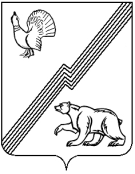 АДМИНИСТРАЦИЯ ГОРОДА ЮГОРСКАХанты - Мансийского автономного округа – Югры РАСПОРЯЖЕНИЕот 02 ноября 2017 года                                                                                                                   № 679О прогнозе социально - экономическогоразвития города Югорска на 2018 годи плановый период 2019 и 2020 годовВ соответствии с решением Думы города Югорска от 26.09.2013 № 48 «О Положении            об отдельных вопросах организации и осуществления бюджетного процесса в городе Югорске», постановлением администрации города Югорска от 02.10.2017 № 2360 «О порядке составления проекта решения о бюджете города Югорска на очередной финансовый год и плановый период», распоряжением администрации города Югорска от 01.11.2016 № 514                       «О Порядке разработки, корректировки, утверждения (одобрения) прогноза социально-экономического развития муниципального образования город Югорск на среднесрочный период, осуществления мониторинга и контроля его реализации»:1. Одобрить прогноз социально-экономического развития города Югорска на 2018 год и плановый период 2019 и 2020 годов (далее – Прогноз) (приложение).2. Департаменту финансов администрации города Югорска (И.Ю. Мальцева) считать исходным базовый вариант Прогноза при формировании проекта бюджета города Югорска на 2018 год и на плановый период 2019 и 2020 годов. Исполняющий обязанностиглавы города Югорска                                                                                                А.В. БородкинПриложениек распоряжениюадминистрации города Югорскаот 02 ноября 2017 года № 679Прогноз социально – экономического развитиягорода Югорска на 2018 год и плановый период 2019 - 2020 годовПрогноз социально-экономического развития города Югорска на 2018 год и плановый период 2019 - 2020 годов разработан в соответствии с Федеральным законом от 28.06.2014       № 172-ФЗ «О стратегическом планировании в Российской Федерации», распоряжением администрации города Югорска от 01.11.2016 № 514 «О Порядке разработки, корректировки, утверждения (одобрения) прогноза социально-экономического развития муниципального образования город Югорск на среднесрочный период, осуществления мониторинга и контроля его реализации», на основе сценарных условий Министерства экономического развития Российской Федерации на прогнозный период, с учетом итогов за 2016 год и оценки развития экономики в январе – сентябре 2017 года.Оценка достигнутого уровня социально-экономического развития муниципального образования город ЮгорскОсновные показатели развития экономики города Югорска за январь – сентябрь 2017 года (с оценкой результатов за год)в % к соответствующему периоду предыдущего года*Статистическая информация за 9 месяцев 2017 года отсутствуетСреднегодовая численность постоянного населения города за 9 месяцев  2017 года увеличилась по сравнению с аналогичным периодом прошлого года на 1,1% и составила 37,3 тыс. человек, из которых 26,4 тыс. человек относятся к численности экономически активного населения. Оценка 2017 года - 37,4 тыс. человек (темп роста - 101,4%).Естественный прирост населения составил 220 человек (93,6%) от показателя прошлого года (235 человек), миграционный прирост населения - 60 человек (в 3,7 раза больше)  от  прошлого года (16 человек). Оценка 2017 года - 303 человека (темп роста- 102,4%).Среднесписочная численность  работающих - 16,6 тыс. человек (98,2%) к аналогичному периоду прошлого года. Оценка 2017 года – 16,5 тыс. человек (97,1%).Уровень регистрируемой безработицы – 1,0% от численности  экономически активного населения. Оценка 2017 года -  1,5%.Среднемесячные денежные доходы населения  увеличились на 1,5% к аналогичному периоду прошлого года и составили 49 850,0 рублей, а с учетом инфляционных процессов (индекс потребительских цен в автономном округе за 9 месяцев 2017 года составил 105,8%), реальные располагаемые денежные доходы составляют 47 117,2 рублей (96,0%). Среднемесячная номинальная заработная плата на одного работающего по крупным и средним организациям города - 84 593,0 рублей (103,8%), обеспечивая при этом 4,9 минимальных заработных плат установленных в автономном округе.Объем отгруженных товаров собственного производства, выполненных работ и услуг по крупным и средним производителям промышленной продукции составил 686,3 млн. рублей (86,1% в сопоставимых ценах) (оценка 2017 года – 961,0 (89,5% в сопоставимых ценах):- «Обрабатывающие производства» - 303,1 млн. рублей (74,2% в сопоставимых ценах) (оценка 2017 года – 361,5 млн. рублей (78,2% в сопоставимых ценах); - «Производство и распределение электроэнергии, газа и воды» -  383,2 млн. рублей (98,7% в сопоставимых ценах) (оценка 2017 года – 599,5 млн. рублей (97,2% в сопоставимых ценах).Объем произведенной и отгруженной сельскохозяйственной продукции (без учета хозяйств населения) по сравнению с результатами прошлого года увеличился на 12,5% (в сопоставимых ценах) и составил 213,0 млн. рублей. Оценка 2017 года – 285,9 млн. рублей (106,2% в сопоставимых ценах).Количество малых предприятий на конец отчетного периода составило 385 единиц, средних предприятий – 1 единица. В городе зарегистрирован 891 индивидуальный предприниматель (по данным Реестра субъектов малого и среднего предпринимательства, размещенного на сайте ФНС РФ). Доля среднесписочной численности работников малых и средних предприятий в общей среднесписочной численности работников города – 21,8%. Объем инвестиций в основной капитал по предварительной оценке составил 999,8 млн. рублей (рост в 2,0 раза в сопоставимых ценах). Оценка 2017 года – 1 152,7 млн. руб. (91,8% в сопоставимых ценах). Основной объем инвестиций осуществляется в 3 и 4 кварталах текущего года.Введено в эксплуатацию 13,4 тыс. кв. м жилья (81,7%), из них 5,7 тыс. кв. метров (34 дома) - это индивидуальное жилищное строительство (125,4%).  Оценка на 2017 год – 24,8 тыс. кв. метров жилья (88,3%).Сценарные условия и варианты социально – экономического развития города Югорска в 2018 – 2020 годахРазработка прогноза социально-экономического развития города на 2018 - 2020 годы осуществлялась в трех вариантах –вариант 1 (консервативный), вариант 2 (базовый) и вариант 3 (целевой). Исходным вариантом основных показателей прогноза социально – экономического развития на 2018 год и плановый период 2019 и 2020 годов предлагается считать базовый вариант.Основные показатели развития экономики в 2016 – 2020 годахв % к соответствующему периоду предыдущего годаОценка факторов и ограничений социально - экономического роста муниципального образования на среднесрочный периодОсновным инструментом, обеспечивающим реализацию муниципальной политики в области социально-экономического развития, являются муниципальные программы, позволяющие с применением программно-целевого метода сконцентрировать усилия для комплексного и системного решения экономических и социальных задач. В связи с тем, что бюджет города является дотационным, основное финансирование мероприятий муниципальных программ осуществляется за счет средств окружного бюджета. Поэтому реализация социальных проектов во многом будет зависеть от объемов выделяемых средств из бюджета округа.Согласно документам стратегического планирования, одним из факторов экономического роста может стать развитие малого и среднего предпринимательства, позволяющего обеспечить, в том числе, самозанятость населения. В настоящее время проводится работа по выполнению плана мероприятий («дорожной карты») по внедрению успешных практик, направленных на развитие малого и среднего предпринимательства на территории города Югорска, результатом которой должно стать снижение административных барьеров в данном секторе экономики, повышение информированности о возможностях инвестиционной деятельности в муниципальном образовании.Наличие крупных сельскохозяйственных производств на территории города, имеющих базу по переработке сельскохозяйственной продукции, также способствуют развитию муниципального образования. Будет уделено внимание развитию небольших крестьянских (фермерских) хозяйств, а также личным подсобным хозяйствам граждан. Сдерживающими факторами развития данного направления являются сложные климатические условия, низкая кормовая база, зависимость от завозных кормов.В городе имеются свободные земельные участки для формирования инвестиционных площадок с возможностью подведения инфраструктуры, в том числе для создания промышленных производств (включая лесопереработку и производство строительных материалов, комплектующих для газотранспортной отрасли, жилищно-коммунального комплекса). Реализацией инвестиционных проектов по созданию новых производств и расширению услуг населению - это создание новых рабочих мест, организация подготовки квалифицированных кадров по новым направлениям и специальностям на территории города Югорска.Через город проходит маршрут Томск – Нижневартовск – Серов – Пермь, который обеспечивает кратчайший выход на северо-западные территории Европейской части страны и в восточные районы Сибири. Развитие придорожной инфраструктуры, логистической инфраструктуры могут стать одними из направлений развития малого предпринимательства.В городе обеспечены хорошие темпы жилищного строительства, соответственно возникает необходимость в увеличении потребления энергоресурсов, строительстве новых инженерных сетей. Благоприятная экологическая обстановка, удаленность от крупных промышленных центров, наличие уникальной природы (река Эсс, лесные ресурсы) - потенциал для развития внутреннего туризма, в том числе такого направления, как «туризм выходного дня». Продолжится реализация музейно-туристического проекта «Ворота в Югру».Югорск обладает хорошо развитой системой учреждений социальной сферы (образования, здравоохранения, культуры, физической культуры и спорта), позволяющей обеспечивать население города услугами социального характера на высоком уровне. Основные направления социально-экономического развития муниципального образованияНаправление 1 «Сохранение макроэкономической стабильности и переход к устойчивому развитию» Модернизация и диверсификация экономики- взаимодействие и сотрудничество органов местного самоуправления с градообразующим предприятием;- функционально пространственное развитие города;- развитие производственного сектора экономики;- формирование комфортной городской среды, создание положительного имиджа города (в части развития транспортной инфраструктуры);- модернизация инфраструктуры и энергосбережение;- создание условий для развития агропромышленного комплекса.Поддержка малого и среднего предпринимательства, развитие туризма- совершенствование механизмов поддержки предпринимательской активности в приоритетных направлениях развития города;- создание условий для развития туризма.Формирование благоприятного инвестиционного климата- Формирование благоприятного инвестиционного климата.Направление 2 «Повышение качества жизни населения, инновационное развитие социальной сферы» - создание условий для жилищного строительства, снос непригодного и аварийного жилья;- формирование комфортной городской среды, создание положительного имиджа города;- создание условий для повышения доступности и качества здравоохранения;- создание условий для повышения доступности и качества образования, соответствующего требованиям инновационного развития экономики;- обеспечение доступности и повышение качества социальных услуг;- сохранение и развитие культурного и духовно-нравственного потенциала;- развитие массовой физической культуры и спорта;- развитие молодежной политики;- обеспечение безопасности жизни в городе;- совершенствование системы социальной профилактики правонарушений, правовой грамотности и правосознания граждан;- формирование системы управления городскими лесами, улучшение экологической обстановки.Направление 3 «Повышение эффективности муниципального управления» - повышение эффективности использования земельных ресурсов и управления муниципальным имуществом;- совершенствование деятельности органов местного самоуправления, оптимизация системы муниципальной службы;- обеспечение устойчивости бюджетной системы, повышение результативности бюджетных расходов;- совершенствование муниципальной нормативной правовой базы.Демографическая ситуацияДинамика демографических процессов в муниципальном образовании на протяжении последних лет характеризуется стабильной тенденцией роста численности населения.Прогноз перспективной численности населения города Югорска основывается на положительных тенденциях демографического развития, которые предполагают рост показателей рождаемости и сохранения уровня смертности. По прогнозу на 2018 год среднегодовая численность постоянного населения города составит 37,7 – 37,8 тыс. человек (по оценке 2017 года – 37,4 тыс. человек). Общий прирост численности постоянного населения за трехлетний прогнозный период составит около 1,29 тыс. человек и, к концу 2020 года, достигнет 38,62 – 38,65 тыс. человек. В среднесрочной перспективе в муниципальном образовании сохранятся положительные тенденции развития демографических процессов. Устойчивость демографического развития обусловлена молодой возрастной структурой населения, относительно невысоким уровнем смертности и благоприятной социально-экономической ситуацией, сложившейся в муниципальном образовании. Основные демографические показатели города ЮгорскаПолитика государства, направленная на укрепление института семьи, на повышение социальной защиты молодых, многодетных и малообеспеченных семей позволит сохранить и даже незначительно увеличить показатель рождаемости в прогнозном периоде до 2020 года.Успешная реализация демографических программ по стимулированию рождаемости позволит сохранить общий коэффициент рождаемости в прогнозном периоде до 2020 года в базовом варианте прогноза на уровне 15,1-15,2 пунктов, а консолидация ресурсов государственных программ позволит сдерживать общий коэффициент смертности населения в базовом варианте прогноза на уровне 7,0-7,1 пунктов.При этом механическое движение населения подвержено колебаниям в зависимости от экономической ситуации. Потребность экономики города Югорска в трудовых ресурсах восполняется за счет внутри и межрегиональных миграционных потоков и, частично, за счет привлечения иностранной рабочей силы, в том числе в рамках межгосударственных соглашений с такими странами СНГ, как Беларусь, Армения, Кыргызстан и Казахстан.Планомерное и своевременное проведение диспансеризации взрослого населения с целью выявления заболеваний на ранних стадиях, проведение периодических медицинских осмотров работающего населения, модернизация оборудования и использование инновационных технологий в системе оказания медицинских услуг, позволит обеспечить сохранение и укрепление здоровья, и как следствие, повышение продолжительности и качества жизни населения. Несмотря на положительную динамику общего роста численности населения города Югорска, темпы прироста населения младшего и старшего трудоспособного возраста выше темпов прироста населения трудоспособного возраста, продолжает влиять на увеличение расходов бюджетов всех уровней на выполнение социальных обязательств по пенсионному и социальному обеспечению горожан.Инвестиции и строительствоВ 2016 году по крупным и средним предприятиям города за счет всех источников финансирования направлено на строительство, реконструкцию, приобретение новых основных фондов 1 192,3 млн. рублей (42,2% в сопоставимых ценах). Основной объем инвестиций (порядка 54,4%) направлен на обновление основных средств предприятий, 42,0% - на строительство зданий и сооружений, 2,4% - на жилищное строительство, 1,2% - прочие инвестиции.В разрезе источников финансирования порядка 42,1% от общего объема инвестиций осуществлено за счет бюджетных средств, 56,7% - за счет собственных средств предприятий, 1,1% - прочие привлеченные средства. Темпы роста инвестиций в основной капиталв % к соответствующему периоду предыдущего годаСнижение объема инвестиций произошло, практически, по всем видам деятельности, включая следующие основные направления:  - «транспортировка и хранение» – 48,0% – снижение объемов финансирования на приобретение производственного оборудования;- «обеспечение электрической энергией, газом и паром»» - 28,5% - завершение строительства объектов ЖКХ, снижение объемов финансирования;- «торговля оптовая и розничная» - 24,9% - завершение строительства ряда объектов федеральных торговых сетей;- «деятельность по операциям с недвижимым имуществом» - 7,6% - строительство жилья осуществляют, в основном, малые предприятия;- «образование» - 74,7% - в начале 2016 года инвестором было приостановлено строительство детского сада. В разрезе видов экономической деятельности основная доля принадлежит «транспортировке и хранению», основным представителем которого является градообразующее предприятие ООО «Газпром трансгаз Югорск» («транспортирование по трубопроводам газа»). Помимо обновления своих производственных фондов предприятие вносит значительный вклад в развитие социальной структуры города – в 2016 году завершено строительство искусственной разгонной эстакады на лыжной базе Культурно-спортивного комплекса «Норд». В 2017 году планируется завершить реконструкцию здания ИКТЦ «Норд», реконструкцию общежития по ул. Промышленная под лабораторные помещения инженерно-технического центра.                              В дальнейшей перспективе - строительство полигона учебно-производственного центра. Муниципальное образование город Югорск участвует в реализации следующих государственных программ Ханты-Мансийского автономного округа - Югры, касающихся строительства новых и реконструкции уже имеющихся объектов социальной сферы и городского хозяйства:- «Обеспечение доступным и комфортным жильем жителей Ханты - Мансийского автономного округа - Югры в 2014 - 2020 годах»;- «Развитие жилищно-коммунального комплекса и повышение энергетической эффективности в Ханты - Мансийском автономном округе - Югре на 2014 - 2020 годы»;- «Развитие транспортной системы Ханты - Мансийского автономного округа – Югры на 2014 - 2020 годы»;- «Развитие физической культуры и спорта в Ханты - Мансийском автономном округе Югре на 2014 - 2020 годы».Продолжается строительство объектов соцкультбыта:- физкультурно-спортивного комплекса с универсальным игровым залом общей площадью 17,6 тыс. кв. метров пропускной способностью 390 чел./час. Комплекс будет содержать тренажерный зал, сауну, фитнес-центр, универсальный игровой зал с трибунами на 2000 мест, универсальный тренировочный зал с трибунами на 300 мест, аквапарк, кафе-бар, бильярдную, конференц-зал (ожидаемый срок ввода объекта в эксплуатацию – декабрь 2017 года);- детского сада на 300 мест на бульваре Сибирский (ожидаемый ввод – 2018 год);- выполнены проектно-изыскательские работы для строительства муниципального общеобразовательного учреждения на 180 мест. Объект планируется передать для строительства частному инвестору на условиях муниципально - частного партнерства.В сфере жилищно-коммунального хозяйства: - продолжено строительство внутриквартального проезда к жилому комплексу «Авалон» (ожидаемый ввод в эксплуатацию – 1 квартал 2018 года);- начато строительство инженерных сетей в 14 микрорайоне для обеспечения перевода данного микрорайона на индивидуальное газовое отопление;- заканчивается проектирование инженерных сетей в 14а микрорайоне для обеспечения нового микрорайона многоквартирной жилой застройки инженерной инфраструктурой и обеспечения сетями газоснабжения микрорайона индивидуальной жилой застройки («Снегири-1», «Снегири- 2», земли ООО «Газпром трансгаз Югорск»);- выполнено проектирование, проводится государственная экспертиза, в 2018 году планируется начать работы по реконструкции канализационных очистных сооружений производительностью 500 м3/сут. в Югорске-2.В области дорожного строительства проводятся следующие работы:- строительство второй очереди транспортной развязки в двух уровнях (ожидаемый ввод в эксплуатацию в 2018 году);- реконструкция автомобильной дороги по ул. Никольская (ожидаемый ввод в эксплуатацию в 2018 году);- планируется начать работы по реконструкции дорог ул. Звездной (от ул. Магистральная до строящегося детского сада на бульваре Сибирский), ул. Уральской (от ул. Магистральной до Цветного бульвара), ул. Свердлова (от детского сада «Брусничка» до ул. Студенческой).- выполняется проектирование реконструкции автомобильных дорог по ул. Магистральная, Садовая, 40 лет Победы, Декабристов;- строительство тротуара по ул. Вавилова (от ул. Покровская до ул. Ермака) (ожидаемый ввод в эксплуатацию в 2018 году).Объем инвестиций в основной капитал за счет всех источников финансирования (без учета малого предпринимательства) по оценке 2017 года составит 1 152,7 млн. рублей (91,8% в сопоставимых ценах). Дальнейшая динамика данного показателя будет зависеть от эффективной работы градообразующего предприятия ООО «Газпром трансгаз Югорск» и активной работы города по реализации окружных целевых программ. Жилищное строительство – одно из приоритетных направлений развития города. Строительство жилья в городе осуществляется достаточно высокими темпами.По состоянию на 01.01.2017 общая площадь ветхих жилых домов составила 99,2 тыс. кв. метров или 9,3% от общей площади жилфонда города. В данных помещениях проживают порядка 5,7 тыс. горожан. Дальнейшая реализация планов строительства жилья поможет решить проблему граждан и предоставить им жилье, отвечающее всем необходимым требованиям.В 2017 году ожидается завершение строительства 9 многоквартирных домов (17,7 тыс. кв. метров), в 2018 году планируется ввод 6 домов (15,3 тыс. кв. метров), в 2019 году – еще 10 домов (34,2 тыс. кв. метров), 2020 году – 10 домов (47,5 тыс. кв. метров).  Ввод индивидуальных жилых домов в текущем году оценивается в объеме порядка                          7,1 тыс. кв. метров, далее - 7,0 тыс. кв. метров ежегодно.Два земельных участка предоставлены под комплексное освоение – 17 микрорайон и часть 14а микрорайона. В 17 микрорайоне планируется строительство современных многоквартирных жилых домов малой этажности (3х-этажные), и средней этажности (5 и 7 этажей). Объем жилищного строительства составит – 186 140 кв. метров. В 14а микрорайоне объем жилищного строительства составит – 46 360,37 кв. метров.Полномочия по обеспечению благоприятного инвестиционного климата осуществляют координационные (совещательные) органы – Координационный совет по вопросам развития инвестиционной деятельности, Координационный совет по развитию малого и среднего предпринимательства, а также коллегиальный орган - Комиссия по землепользованию и застройке.На официальном сайте и портале администрации города создан отдельный раздел «Инвестиционная деятельность», который наполнен информацией об инвестиционных площадках, проектах, аукционах, о деятельности координационных органов, созданы активные ссылки на инвестиционный портал автономного округа и официальные сайты организаций инфраструктуры поддержки предпринимательства, прямая связь с уполномоченным по защите прав предпринимателей, прямая связь с главой города. Сформирован инвестиционный паспорт города Югорска, разработана Стратегия инвестиционного развития города Югорска до 2030 года, внедряются механизмы сопровождения инвестиционных проектов по принципу «одного окна».Одним из механизмов инвестиционной деятельности является проектное управление.                С целью внедрения проектного управления в деятельность администрации города разработаны и приняты основные нормативные правовые акты муниципального образования, составляющие основу проектного управления, проводится работа по формированию перечня приоритетных инвестиционных проектов. Создан Проектный комитет администрации города Югорска, утвержден его состав и Положение о Проектном комитете. Функции проектного офиса возложены на управление проектной деятельности и инвестиций департамента экономического развития и проектного управления администрации города Югорска. Заключено соглашение об участии в проектной деятельности исполнительных органов государственной власти Ханты-Мансийского автономного округа – Югры.Проанализированы муниципальные программы на предмет установления мероприятий, отвечающих признакам проектов, по результатам которых утвержден план-график запуска проектов администрации города, в который вошли 3 объекта:- проект «Строительство транспортной развязки в двух уровнях в городе Югорске» (2 этап). Срок инициации проекта – 2017 год;- проект «Строительство объекта, предназначенного для размещения муниципального образовательного учреждения на 900 мест в городе Югорске». Срок инициации проекта - 2018 год;- проект «Музейно-туристический комплекс «Ворота в Югру» и проект «Транспортная развязка в двух уровнях в городе Югорске» (2 этап). Срок инициации проекта - 2017 год.Между администрацией города Югорска и Департаментом экономического развития Ханты-Мансийского автономного округа – Югры заключено Соглашение о сотрудничестве по вопросам внедрения успешных практик, вошедших в Атлас муниципальных практик АНО «Агентство стратегических инициатив по продвижению новых проектов», направленных на развитие и поддержку малого и среднего предпринимательства. В рамках Соглашения в 2016 году внедрено 17 успешных практик. В 2017 году планируется внедрение еще одной практики, внедренные практики подлежат мониторингу (мониторинг результатов внедрения). ПромышленностьВ структуре промышленного производства обрабатывающие предприятия составляют 53,6% от общего объема. В городе осуществляется выпуск пищевых продуктов, обработка древесины, издательская и полиграфическая деятельность, швейное производство. На оказание услуг промышленного характера - ремонт машин и оборудования приходится 44,8% от объема обрабатывающих производств.В 2017 году объем отгруженных товаров собственного производства (выполненных работ и услуг) по полному кругу предприятий ожидается в сумме 1 248,6 млн. рублей, индекс производства – 94,9%. По прогнозу в 2018 году объем отгруженной продукции планируется по базовому варианту в размере 1 328,9 млн. рублей (101,6% в сопоставимых ценах). В 2019 и 2020 годах темпы промышленного производства оцениваются на уровне 101,6% - 102,3%.Малое и среднее предпринимательствоРазвитие малого и среднего предпринимательства приобретает все более существенное значение, являясь индикатором становления современной рыночной системы хозяйствования. В целом, на территории города Югорска на протяжении ряда лет отмечается положительная динамика развития данного сектора экономики. По предварительной оценке, в 2017 году количество предприятий увеличится незначительно и составит 475 предприятий. В дальнейшем, также ожидается положительная динамика. К 2020 году прогнозируется увеличение количества предприятий по базовому варианту до 490 единиц, при этом среднесписочная численность работников малых и средних предприятий достигнет 3,94 тыс. человек.К концу прогнозного периода оборот малых и средних предприятий составит  порядка 6,4 млрд. рублей.  В целях поддержки субъектов малого и среднего предпринимательства города Югорска осуществляет деятельность представительство Фонда поддержки предпринимательства Югры в городе Советский, созданы Координационный совет по развитию малого и среднего предпринимательства при главе города Югорска, Совет предпринимателей города Югорска.Достижение целей и задач в сфере малого и среднего предпринимательства осуществляется посредством реализации подпрограммы II «Развитие малого и среднего предпринимательства» муниципальной программы города Югорска «Социально-экономическое развитие и совершенствование государственного и муниципального управления в городе Югорске на 2014 - 2020 годы» (далее – Программы), основной целью которой является создание условий для динамичного развития малого и среднего предпринимательства на территории города Югорска при эффективном использовании финансовых, материально- технических и информационных ресурсов.Основными задачами, которые необходимо решить в ходе реализации подпрограммы, являются: стимулирование развития молодежного предпринимательства, создание условий для повышения уровня знаний по ведению бизнеса, профессиональной подготовки, переподготовки и повышения квалификации кадров, формирование благоприятного общественного мнения о малом и среднем предпринимательстве, насыщение рынка новыми качественными товарами и услугами. В настоящее время недостаточно развита предпринимательская деятельность в сфере организации молодежного и детского досуга, внутреннего туризма, промышленного производства, в сельском хозяйстве - растениеводства. Мероприятия подпрограммы направлены на поддержку субъектов малого и среднего предпринимательства по социально значимым видам деятельности для муниципального образования, отдельная поддержка предусмотрена для семейного бизнеса, социального предпринимательства и начинающих предпринимателей. Основная форма поддержки - это компенсация части затрат субъектов на создание нового и развитие действующего бизнеса. В целях создания благоприятного инвестиционного климата в городе Югорске принят комплекс муниципальных правовых актов, регламентирующих деятельность в сфере малого и среднего предпринимательства. Осуществляется формирование земельных участков, которые могут быть предоставлены субъектам инвестиционной и предпринимательской деятельности. Тесное сотрудничество с Фондом развития Югры позволяет муниципальному образованию поддерживать в актуальном состоянии информацию об инвестиционных площадках города на интерактивной карте Югры. Непосредственное участие представителей Фонда в заседании Координационного совета по вопросам развития инвестиционной деятельности в городе Югорске позволило более адресно донести до предпринимательского сообщества информацию о возможностях сотрудничества с институтами развития в автономном округе, о существующих формах поддержки.Администрация города - связующее звено между Фондом поддержки предпринимательства Югры и конкретными предпринимателями. Представитель Фонда поддержки предпринимательства Югры является членом Координационного совета по вопросам развития инвестиционной деятельности в городе Югорске, членом Координационного совета по развитию малого и среднего предпринимательства. Наиболее востребованными формами поддержки являются: микрокредитование, компенсация части затрат по уплате процентов за пользование кредитами и предоставление поручительств по обязательствам (кредитам, займам, лизинговым операциям) субъектов малого и среднего предпринимательства перед банками, лизинговыми компаниями, а также возможность получения прямой гарантии «Агентства кредитных гарантий». Несмотря на высокий уровень конкуренции, субъекты малого и среднего предпринимательства продолжают вкладывать средства в собственное развитие. За 2016 год предпринимателями было построено (реконструировано) и введено в эксплуатацию 15 стационарных объектов на сумму 997,5 млн. рублей.Сектор малого и среднего предпринимательства должен занять одно из основных мест в социально – экономическом развитии города, создавая реальные возможности населению для самореализации и занятия индивидуальным бизнесом, решая различные социальные и экономические задачи города.Агропромышленный комплексПроизводством сельскохозяйственной продукции на территории муниципального образования занимаются 6 крестьянских (фермерских) хозяйств. На сегодняшний день местные производители обеспечивают молоком и кисломолочной продукцией жителей города и учреждения социальной сферы. На территории города Югорска произошла замена форм хозяйствования в сфере агропромышленного комплекса. Учредителями ООО СПП «Югорское» было принято решение о ликвидации предприятия в январе 2017 года. Крестьянские (фермерские) хозяйства занимаются не только выращиванием, но и переработкой сельскохозяйственной продукции: имеется колбасный цех, продукция которого имеет множество наград, полученных на различных агропромышленных выставках как регионального, так и всероссийского уровня. Молочным цехом производится выпуск сливок, творога, сыра, йогурта, масла, сметаны.Объем произведенной и отгруженной сельскохозяйственной продукции (без учета хозяйств населения) в 2017 году увеличится на 6,2% (в сопоставимых ценах) и составит 285,9 млн. рублей. В 2018 году объем отгруженной продукции планируется по базовому варианту в размере 291,6 млн. рублей (102,0% в сопоставимых ценах). В 2019 и 2020 годах темпы производства оцениваются на уровне 101,6% - 102,5%.В прогнозном периоде планируется производить молочной продукции не менее 2,3 тыс. тонн, мяса не менее 3,2 тыс. тонн ежегодно.Положительной динамике сельскохозяйственного производства способствует государственная поддержка сельскохозяйственных товаропроизводителей, в которой предусмотрены выплаты субсидий за произведенную и реализованную продукцию, на развитие материально – технической базы малых форм хозяйствования, к которым относятся крестьянские (фермерские) хозяйства, индивидуальные предприниматели, сельскохозяйственные потребительские кооперативы, а также на содержание маточного поголовья сельскохозяйственных животных в личных подсобных хозяйствах.Основную часть производимой продукции в хозяйствах населения занимает растениеводство. Ежегодно населением города производится порядка 0,8 тыс. тонн овощей, 5,3 тыс. тонн картофеля.  По данным за 2016 год агропромышленный комплекс города Югорска обеспечивает потребности населения в молоке и молокопродуктах – на 16%, мясопродуктах – на 74%.Потребительский рынокТорговля и общественное питаниеПотребительский рынок - это сочетание связанных друг с другом отраслей, обеспечивающих платежеспособный спрос населения и представленных совокупностью самостоятельно хозяйствующих субъектов различной формы собственности, осуществляющих свою деятельность в сфере торговли, общественного питания, бытовых услуг, индустрии отдыха и развлечений. Торговля - это сфера потребительского рынка, которая занимает весомую часть в его структуре и вносит существенный вклад в социально-экономическое развитие города.По состоянию на 01.01.2017 количество торговых объектов уменьшилось на 11 единиц, на территории города осуществляли деятельность 213 магазинов, 8 торговых центров, 6 оптовых предприятий и 21 объект мелкорозничной торговой сети. В связи с жесткой конкуренцией на потребительском рынке города, небольшие магазины продолжают испытывать трудности.Из общего числа предприятий розничной торговли 64 магазина - продовольственные (30,0%), 139 - непродовольственные (65,3%), 10 - смешанные (4,7%). Общая торговая площадь по городу составила 48 382,7 м2, данный показатель по сравнению с прошлым годом увеличился на 12,1%. По итогам 2016 года уровень обеспеченности торговыми площадями в городе Югорске составил 1 307,6 м2, что превышает норматив в 1,6 раза, в том числе: обеспеченность магазинами продовольственных товаров - 141,9% (377,4 м2), обеспеченность магазинами непродовольственных товаров - 182,4% (930,3 м2). Доля торговых объектов современных форматов площадью более 400 м2 составила 63,9%, что на 4,0% больше, чем в прошлом году.Важным фактором, влияющим на состояние потребительского рынка, является потребительское предпочтение населения. Жители города отдают предпочтение тем торговым объектам, где обеспечивается высокий сервис обслуживания покупателей, удобный подъезд и стоянка для автотранспорта, а также широкий ассортимент товаров. Таким требованиям отвечают крупные торговые центры и сетевые предприятия различных форматов: гипермаркеты, супермаркеты и магазины с современными форматами обслуживания.  В городе Югорске представлены порядка 50 федеральных торговых сетей, доля которых составляет 38,6% от общей торговой площади объектов. На долю локальных (местных) торговых сетей, таких как: «Добрый», «Империя вкуса», «Селена», «Каспий», «Панацея», «Мясной», приходится 14,7%.В целях расширения розничных каналов сбыта продовольственных и непродовольственных товаров, а также сельскохозяйственной продукции, в городе Югорске проводятся выставки-продажи и ярмарки, в которых участвуют местные товаропроизводители. По оценке 2017 года показатель оборота розничной торговли по всем каналам реализации составит 8 873,3 млн. рублей (98,4% в сопоставимых ценах), что связано со снижением покупательской способности населения. Существенного роста объема оборота розничной торговли на период 2018 - 2020 годы не предвидится, максимальный планируемый рост ожидается в 2020 году: по базовому варианту – 103,3%, по целевому варианту – 104,0% в сопоставимых ценах к предыдущему периоду. Обеспеченность населения услугами общественного питания общедоступной сети составляет 145,9% по отношению к нормативу, что на 13,1% больше чем в предыдущем году. Начиная с 2016 года, в торгово-развлекательном центре «Лайнер» для жителей города дополнительно представляют продукцию новые предприятия быстрого обслуживания: «Тортилья», «Кофейня», «Эспрессо бар», «WOK». Новые объекты оснащены современным техническим оборудованием и оригинальными семейными зонами отдыха.По оценке 2017 года оборот общественного питания составит 802,0 млн. рублей (100,2% в сопоставимых ценах) и в среднесрочной перспективе рост индекса физического объема прогнозируется в пределах от 0,5 % до 4 %.  Платные услугиСфера оказания платных услуг населению определяется, в первую очередь, динамикой изменения потребительского спроса, уровнем реально располагаемых доходов, кроме того, существенное влияние на данный сектор экономики оказывают развитие конкурентной среды и кадровое обеспечение предпринимательства. Рынок платных услуг населению представлен бытовыми, медицинскими, санаторно- оздоровительными, образовательными, жилищными и коммунальными услугами, услугами культуры, физкультуры и спорта, связи, пассажирского транспорта. Как и в предыдущие годы самыми востребованными в структуре рынка платных услуг остаются услуги обязательного характера: жилищно-коммунальные услуги, услуги пассажирского транспорта и связи, медицинские услуги и услуги бытового характера.Жилищно-коммунальные услуги в городе оказывают 15 организаций различных форм собственности, из которых 3 относятся к кругу крупных и средних предприятий. Пассажирские перевозки на территории муниципального образования город Югорск с    1 января 2017 года осуществляет ИП Д.А. Стахеев. Маршрутная сеть города Югорска включает 8 маршрутов.На территории города Югорска работают операторы связи различной ведомственной принадлежности и форм собственности, из них 3 оператора - стационарной связи, 5 операторов сотовой связи, предоставляющие услуги согласно различным тарифным планам. Доступ к услугам сотовый связи и интернету имеют все граждане, проживающие в городе Югорске. По предварительной оценке, в 2017 году объем реализации платных услуг населению и предприятиям города составит 2 536,4 млн. рублей или 98,1% в сопоставимых ценах. В среднесрочной перспективе прогнозируется незначительный рост индекса физического объема до 2,4% по базовому варианту.  Труд и занятость населенияДля социально-экономического развития города Югорска в прогнозном периоде наличие трудовых ресурсов и предложения рабочей силы являются относительно благоприятными. Численность трудовых ресурсов в 2018 году составит 26,5 тыс. человек (71,5% от общей среднегодовой численности постоянного населения города), к 2020 году - 26,7 тыс. человек (69,1%). Оценка показателя на 2017 год – 26,5 тыс. человек.Среднегодовая численность занятых в экономике составит 18,5 тыс. человек, и до в 2020 года останется порядка 18,6 тыс. человек. Оценка показателя на 2017 год – 18,5 тыс. человек.Численность занятых в организациях государственной и муниципальной форм собственности в прогнозном периоде 2020 года увеличится на 4,2% к уровню 2016 года и составит 26,3% от численности занятых в экономике города. Рост численности в организациях муниципальной формы собственности произойдет за счет введения в эксплуатацию дополнительных объектов социальной направленности, а именно, нового детского сада и физкультурно-спортивного комплекса, которые позволят расширить перечень дополнительных персональных услуг населению города Югорска.В 2020 году в частном секторе экономики города будут трудиться более 13,64 тыс. человек, что составит 73,3% общей численности занятых в экономике города Югорска.Уровень регистрируемой безработицы на конец 2017 года по городу Югорску составит 1,5% от численности экономически активного населения. В прогнозном периоде 2020 года уровень безработицы в базовом варианте прогноза составит 1,13%.Рост регистрируемой безработицы произошел за счет проведения работодателями города организационно-штатных мероприятий, связанных со снижением объемов подрядных работ и объемами оказываемых услуг населению и мероприятий, связанных с банкротством ООО «Югорскремстройгаз». Меры, принимаемые организациями, оказывающими услуги населению и организациями строительного комплекса, по сокращению неэффективных расходов, в том числе за счет оптимизации штатной численности, привели к напряженности на местном рынке труда.  По-прежнему остается сложным трудоустройство граждан отдельных социально-демографических групп (молодежь без практического опыта работы, отдельные контингенты женского населения, инвалиды). Мероприятия, совместно реализуемые Югорским центром занятости населения и администрацией города Югорска, в рамках государственных и муниципальной программ, направлены на снижение напряженности на рынке труда и сформированы по основным направлениям, а именно:- временное трудоустройство несовершеннолетних граждан 14-18 лет в свободное от учебы время;- временное трудоустройство выпускников;- профессиональная подготовка, переподготовка и повышение квалификации работников, находящихся под угрозой увольнения;- содействие в трудоустройстве незанятым трудовой деятельностью гражданам пред-пенсионного и пенсионного возраста;- организация профессиональной подготовки, переподготовки и повышения квали-фикации граждан предпенсионного и пенсионного возраста, желающих вернуться к трудовой деятельности;- организация обучения безработных граждан навыкам предпринимательской деятельности;- создание постоянных рабочих мест, в том числе на дому, для одиноких родителей, родителей воспитывающих детей-инвалидов, и многодетных родителей.По данным Югорского центра занятости населения в 2016 году работодателями города было создано 758 рабочих мест, из которых 166 - постоянных и 592 - временных рабочих места, на которые трудоустроены граждане, обратившиеся в поиске подходящей работы. В рамках действующей муниципальной программы «Социально-экономическое развитие и совершенствование государственного и муниципального управления в городе Югорске на 2014-2020 годы», в 2016 году 4 индивидуальных предпринимателя получили грантовую поддержку и создали 4 рабочих места. Кроме того, 44 работодателя из числа малого и среднего предпринимательства получили финансовую поддержку в виде субсидии за счет действующей программы и создали дополнительно 16 рабочих мест.В рамках содействия самозанятости населения, в Югорском центре занятости населения в 2016 году 18 человек из числа безработных граждан получили финансовую поддержку и зарегистрировали собственное дело. Основные направления деятельности данных предпринимателей - это производство готовых строительных изделий из бетона, цемента и искусственного камня, отделочные работы, ремонт бытовых изделий и производство санитарно-технических работ, техническое обслуживание и ремонт автотранспортных средств, предоставление услуг по ковке, прессованию объемной и листовой штамповки и профильного листового металла, сельскохозяйственная направленность и дополнительные образовательные услуги для детей.Отсутствие высокооплачиваемых вакансий в базе данных Югорского центра занятости населения, высокооплачиваемых рабочих мест в муниципальных и частных организациях, дополнительных рабочих мест на местных предприятиях нефтегазового комплекса приводит к трудовой миграции в пределах Ханты-Мансийского автономного округа - Югры. Своевременная и целенаправленная профориентация старшеклассников образовательных школ профессиям, востребованным на региональном рынке труда, позволит снизить уровень безработицы за счет выпускников учебных заведений профессионального образования. В прогнозном периоде для обеспечения сбалансированности рынка труда и подготовки востребованных производством специальностей будет продолжена договорная подготовка рабочих кадров и специалистов, предусматривающая взаимодействие организаций города и образовательных учреждений.Для регулирования правоотношений в области трудовой миграции, в том числе и из зарубежных стран, необходима разработка и реализация дополнительных мер государственного регулирования рынка труда, за счет интегрированных действий органов исполнительной власти федерального и регионального уровней, направленных на социальную защиту внутренних трудовых ресурсов.Уровень жизни населенияОсновным источником доходов населения города является заработная плата работающих горожан, пенсии и пособия пожилых и неработающих жителей, стипендии и пособия студентов и детей.Рост доходов населения будет обеспечиваться, прежде всего, доходами от занятости населения, предпринимательской деятельности и социальных трансфертов.В целом, денежные доходы населения по оценке 2017 года возрастут на 2% к показателю 2016 года, а в прогнозном периоде 2020 года рост доходов населения составит 8,7% по базовому варианту и 12,8% по целевому варианту прогноза к показателям 2016 года.Основные параметры уровня доходов населения Ежегодный рост среднемесячной заработной платы в прогнозном периоде будет составлять от 1,1% до 3,5%.Мероприятия, проводимые администрацией города Югорска, направленные на повышение уровня заработной платы низкооплачиваемых категорий работников бюджетной сферы позволили исключить случаи выплаты заработной платы ниже величины минимального размера оплаты труда, установленного на территории Ханты-Мансийского автономного округа - Югры.В рамах развития социального партнерства на муниципальном уровне заключены: Муниципальное трехстороннее соглашения между органами местного самоуправления, территориальным объединением профсоюзов и территориальным объединением работодателей, Межотраслевое территориальное соглашение между администрацией города Югорска и профессиональными союзами бюджетной сферы, которые предоставляют дополнительные социальные гарантии работникам. Срок действия данных соглашений продлен до конца 2018 года. Работодатели города Югорска устанавливают дополнительные социальные гарантии своим работникам в коллективных договорах, которые заключены в 34 организациях и предоставляют социальные гарантии более 63% работающим горожанам по оплате проезда к месту отдыха, оплате санаторно-курортного лечения и оздоровительного отдыха, компенсационных выплат за медицинские услуги и иных социальных гарантий.  Во исполнение майских Указов Президента Российской Федерации 2012 года постановлениями администрации города Югорска утверждены целевые показатели повышения эффективности и качества услуг населению, в том числе и показатели поэтапного повышения уровня заработной платы отдельным категориям работников отраслей бюджетной сферы учреждений культуры и образования до 2018 года.В прогнозном периоде продолжится реализация мер по улучшению пенсионного обеспечения граждан путем ежегодной индексации страховой пенсии с учетом прогнозируемого индекса потребительских цен и установление размера социальной пенсии на уровне прожиточного минимума пенсионера.Реализация мероприятий социальной политики Правительства России, автономного округа и муниципального образования по поддержке наименее обеспеченных категорий населения позволяет сдерживать уровень населения с доходами ниже прожиточного минимума. В прогнозном периоде 2020 года данный показатель сохранится на уровне 4,5% - 4,4%. В структуре денежных расходов населения ожидаются изменения в сторону повышения доли потребительских расходов. Доля расходов на покупку товаров и оплату услуг в прогнозном 2020 году по консервативному варианту составит 52,2%,  по базовому варианту – 53,7%, по целевому вариантам прогноза – 53,8%.Исходя из задач по обеспечению достойного уровня жизни населения, относительного роста его благосостояния, с учетом предоставления социальных гарантий льготным категориям населения, позитивного развития человеческого потенциала и снижения социальной напряженности среди населения города Югорска, предполагается темп роста уровня  денежных доходов населения по базовому варианту прогноза – 105,3%, но с учетом инфляционных   процессов (индекс потребительских цен на 2020 год – 104,0%), реальный уровень денежных доходов населения в 2020 году составит 99,9% (базовый вариант- 50 284,7 рублей) к показателю 2016 года. Развитие отраслей социальной сферыОбразованиеНа территории города Югорска реализуется муниципальная программа «Развитие образования города Югорска на 2014-2020 годы», основной целью которой является обеспечение доступности качественного образования, соответствующего требованиям инновационного развития экономики, современным потребностям общества и каждого жителя города Югорска.Наблюдается тенденция ежегодного увеличения численности контингента учащихся и воспитанников, что обеспечивает стабильность потребности населения в образовательных услугах и в качестве их предоставления.Несмотря на ежегодный рост численности детей в возрасте 1-6 лет, отмечается стабильная обеспеченность местами в дошкольных образовательных учреждениях. В 2016 году показатель составил 74,7 мест на 100 детей (106,7% от норматива (70 мест на 100 детей)), по оценке в 2017 году показатель также составит 74,7 мест на 100 детей (106,7% от норматива).Количественная характеристика системы дошкольного образованияРост данного показателя прогнозируется с ожидаемым вводом детского сада на бульваре Сибирский на 300 мест, такая тенденция сохранится до 2019 года. Развитие негосударственного сектора – это альтернативный строительству механизм удовлетворения спроса на дошкольные организации. В целях развития негосударственного сектора дошкольного образования отлажено взаимодействие с семью предпринимателями города Югорска, которые оказывают услуги дошкольного образования. Разработана «Дорожная карта «развития негосударственного сектора услуг дошкольного образования на 2015-2017 годы», которая предусматривает оказание консультативной помощи, методического и информационного сопровождения, организационное и нормативное обеспечение, а также меры государственной и муниципальной поддержки субъектов малого и среднего предпринимательства в сфере дошкольного образования. Двумя индивидуальными предпринимателями оказываются образовательные услуги и услуги по присмотру и уходу 66 детям в возрасте от 1 до 3 лет. Контингент обучающихся общеобразовательных школ на протяжении ряда лет также  имеет тенденцию к росту. Количественная характеристика системы общего образованияСогласно прогнозу комплектования, численность учащихся составит: в 2017 году – 5 126 человек, в 2018 году – 5 334 человека, в 2019 году – 5 433 человек, 2020 году – 5 529 человек. По данным демографии в городе Югорске количество детей возраста с 7 до 18 лет в 2017 году составит 5 408 человек, в 2018 году составит 5 604 человека, в 2019 году – 5 826 человек. В 2025 году количество обучающихся составит 6 778 человек. Для исполнения Указа Президента Российской Федерации о переходе в односменный режим, исходя из демографических данных, потребуется 6 100 мест (учитывая, что 10% детей выпускаются из 9 класса, остальные идут в 10 класс). Мощность муниципальной сети общеобразовательных учреждений составляет 3 980 мест, таким образом, для перехода в односменный режим работы необходимо дополнительно создать 2 120 мест.В целях осуществления перехода на односменный режим в общеобразовательных учреждениях города и реализации распоряжения Правительства Российской Федерации от 23.10.2015 № 2145-р «О программе «Содействие созданию в субъектах Российской Федерации (исходя из прогнозируемой потребности) новых мест в общеобразовательных организациях» на 2016-2025 годы», в соответствии с приложением 18 государственной программы «Развитие образования в Ханты-Мансийском автономном округе – Югре на 2014-2020 годы», в 2016 году разработан План мероприятий («Дорожная карта»), направленных на создание новых мест в муниципальных общеобразовательных учреждениях города Югорска в соответствии с прогнозируемой потребностью и современными условиями обучения, на 2016 – 2025 годы. Для реализации основной задачи «Дорожной карты» в 2016-2025 годах предусматриваются следующие мероприятия:- модернизация уже существующей инфраструктуры общего образования (проведение капитального ремонта, приобретение (выкуп) зданий для размещения общеобразовательных организаций);- оптимизация загруженности школ (эффективное использование имеющихся помещений, повышение эффективности использования помещений образовательных организаций профессионального и высшего образования). В перечень мероприятий государственной программы Ханты-Мансийского автономного округа - Югры «Развитие образования в Ханты - Мансийском автономном округе - Югре на 2014 - 2020 годы» включено строительство в Югорске трех новых общеобразовательных учреждений мощностью 180, 900 и 650 мест со сроком ввода в эксплуатацию в 2019, 2021 и 2024 годах соответственно.В 2016 году удалось снизить долю обучающихся во вторую смену до 14,2% (2014 – 14,7%, 2015 – 16,4%) за счёт принятия дополнительных мер по оптимизации расписания учебных занятий, а также реализации сетевых форм организации образовательного процесса с использованием ресурсов других образовательных учреждений в рамках профильного обучения.  Система дополнительного образования детей города Югорска характеризуется многовариативностью и уникальностью, поскольку каждое учреждение сохраняет свою специфику. Учреждения дополнительного образования детей города предоставляют обучающимся возможность получения дополнительного образования, всестороннего развития, формируют в процессе обучения познавательную активность, умение приобретать и творчески распоряжаться полученными знаниями, способствуют развитию индивидуальных способностей и потребностей в самореализации и профессиональном самоопределении.Отмечается увеличение охвата детей программами технической и естественно-научной направленности, развитие которых является одним из приоритетных направлений развития системы дополнительного образования. Охват детей, занимающихся по данным направлениям на базе учреждений дополнительного образования, составляет 5,8% (в 2015 году – 4,6%). К 2021 году данный показатель необходимо повысить до 20%.В учреждениях созданы оптимальные материально-технические, кадровые, учебно-методические условия, которые позволяют повысить качество образовательных услуг. Муниципальные учреждения дополнительного образования детей продолжают реализацию дополнительных общеобразовательных программ в части организации внеурочной деятельности обучающихся общеобразовательных учреждений по различным направлениям развития личности (интеллектуальное, творческое, экологическое, техническое, спортивно – техническое).На базе муниципального общеобразовательного учреждения «Средняя общеобразовательная школа № 2» осуществляет деятельность структурное подразделение «Центр патриотического воспитания «Доблесть», реализующее дополнительные общеобразовательные программы, деятельного которого направлена на патриотическое воспитание подрастающего поколения-детей и молодежи.В ноябре 2016 года в городе Югорске открыта первая очередь ресурсного центра - детский технопарк «Кванториум», который стал третьим по счету в Ханты - Мансийском автономном округе – Югре. Его открытие стало возможным благодаря участию представителей негосударственного сектора – общества с ограниченной ответственностью «Газпром трансгаз Югорск» в софинансировании проекта и совместной реализации образовательных программ Квантумов.С 01.09.2017, с целью систематизации объемов предоставляемых детям гарантий на получение дополнительного образования за счет средств местного бюджета, зачисление на обучение за счет бюджетных средств, будет осуществляться на основании сертификата дополнительного образования, который выдается ребенку, достигшему возраста 5 лет, и действует до достижения ребенком возраста 18 лет.В 2017 году, в связи с внедрением системы персонифицированного финансирования учреждений дополнительного образования, охват детей в возрасте от 5 до 18 лет  сертификатами дополнительного образования составит 665 человек. Начиная с 2018 года, планируется перевести на сертификат дополнительного образования все общеразвивающие программы дополнительного образования. В прогнозном периоде в целях повышения качества и результативности образования, успешной социализации детей и молодежи планируется обеспечить модернизацию программ в системах общего и дополнительного образования детей, оснащение материально-технической базы образовательных учреждений в соответствии с требованиями федеральных государственных стандартов образования, увеличение охвата детей дополнительным образованием, создание новых мест в общеобразовательных учреждениях.В целях создания условий для развития конкуренции на рынке образовательных услуг будет продолжена работа по привлечению негосударственного сектора в дошкольном образовании к получению лицензии на осуществление образовательной деятельности, по введению персонифицированного финансирования дополнительного образования.ЗдравоохранениеЗдравоохранение является одним из важнейших компонентов социальной инфраструктуры муниципального образования. Главная цель системы здравоохранения – удовлетворение потребностей населения в услугах сферы здравоохранения на уровне не ниже государственных минимальных социальных стандартов. На сегодняшний день на территории города медицинскую деятельность осуществляют учреждения различной ведомственной подчиненности: - бюджетное учреждение Ханты-Мансийского автономного округа - Югры «Югорская городская больница» (БУ «Югорская городская больница»);- ведомственное учреждение - санаторий-профилакторий ООО «Газпром трансгаз Югорск»;- бюджетное учреждение Ханты-Мансийского автономного округа-Югры «Советская психоневрологическая больница» филиал в городе Югорске;-  частные медицинские организации. На базе БУ «Югорская городская больница» развернуто 217 коек круглосуточного стационара, включая 9 коек реанимации и интенсивной терапии. Функционируют 62 койки дневного пребывания с учетом двухсменного режима работы. Кроме того, в стационаре развернуто 10 коек для новорожденных. Плановая мощность поликлиники (число посещений в смену) – 841 посещение.Обеспеченность объектами здравоохранения(в расчете на среднегодовую численность населения)В прогнозном периоде до 2020 года увеличения количества коек круглосуточного пребывания не предполагается.Объемы оказания медицинской помощи будут возрастать за счет увеличения количества пролеченных пациентов в условиях дневных стационаров (стационар замещающие технологии).Уделяется внимание повышению доступности медицинского обслуживания. В мае 2017 года открыт филиал поликлиники БУ «Югорская городская больница» на Толстого, 18. В перспективе планируется создание кабинета врача общей практике в микрорайоне «Авалон».До 2020 года возможно увеличение численности работников здравоохранения: врачей - до 168 человек, среднего медицинского персонала - до 465 человек.Существующие проблемы укомплектования учреждения медицинскими кадрами связаны с большим количеством медицинского персонала пенсионного возраста, работающего в данное время, и кадрового дефицита в целом по отрасли.	В структуру Санатория-профилактория ООО «Газпром трансгаз Югорск» входит отделение производственной медицины, представляющее собой сеть врачебно-фельдшерских здравпунктов филиалов ООО «Газпром трансгаз Югорск» (далее – Общества). На территории города Югорск расположено 8 здравпунктов. Совместно с БУ «Югорская городская больница» в здравпунктах Общества реализуются программы вакцинопрофилактики, диспансеризации, витаминизации, профилактики наркозависимости взрослого населения и основ здорового образа жизни.В городе Югорске осуществляет свою деятельность Югорский филиал КУ ХМАО - Югры «Советский психо-неврологический диспансер», который оказывает специализированную амбулаторную и стационарную психиатрическую, наркологическую, психотерапевтическую, психологическую, медико-социальную помощь жителям города. Свой вклад в увеличение перечня предоставляемых медицинских услуг и улучшение их качества вносят и создаваемые частные медицинские организации. На территории города осуществляют деятельность 12 юридических лиц и 9 индивидуальных предпринимателей, которые оказывают услуги по стоматологии, урологии, неврологии, отоларингологии, акушерству и гинекологии, офтальмологии, физиотерапии. Повышению эффективности работы системы здравоохранения способствует реализация государственной программы Ханты-Мансийского автономного округа – Югры «Развитие здравоохранения Югры на 2014 – 2020 годы». Реализация программы направлена на решение следующих задач: - развитие системы медицинской профилактики, формирование основ здорового образа жизни среди населения;- совершенствование оказания первичной медико-санитарной помощи, в том числе сельскому населению;- совершенствование оказания специализированной, в том числе высокотехнологичной медицинской помощи;- внедрение современных методов профилактики, диагностики, лечения больных социально значимыми заболеваниями;- обеспечение условий для оказания доступной и качественной медицинской помощи детям и матерям, дальнейшее укрепление их здоровья;- повышение качества жизни больных тяжелыми неизлечимыми заболеваниями;- увеличение периода активной жизни пациентов посредством повышения доступности медицинской реабилитации и санаторно-курортного лечения;- преодоление кадрового дефицита, обеспечение системы здравоохранения высококвалифицированными специалистами;- повышение доступности квалифицированной медицинской помощи на основе развития информационных и телекоммуникационных технологий, внедрение новых методов дистанционного обслуживания пациентов;- повышение эффективности функционирования системы здравоохранения;- создание условий для повышения энергосбережения и повышения энергетической эффективности, в том числе приобретение энергоэффективного оборудования. Реализация указанных задач должна позволить укрепить здоровье населения, существенно улучшить качество и доступность медицинской помощи, решить проблемы материально-технического оснащения медицинских организаций в городе Югорске. КультураРазвитие сферы культуры в 2016 - 2019 годах предполагает создание необходимых условий для роста культурного и духовного потенциала горожан, обеспечение равных возможностей доступа к культурным ценностям на основе развития современных информационных технологий. Удовлетворение культурных потребностей населения города Югорска, содействие нравственному и эстетическому воспитанию, поддержка самодеятельного творчества, развитие библиотечной системы – главные задачи органов местного самоуправления в сфере культуры муниципального образования.Приоритетные направления культурной политики продиктованы необходимостью решать стратегические задачи, обозначенные в Указах Президента Российской Федерации, основах государственной культурной политики и Стратегией развития сферы культуры                       в Ханты - Мансийском автономном округе-Югре до 2020 года и на период до 2030 года.В период 2016-2019 годов будет продолжен положительный опыт планомерного устойчивого развития сферы культуры и определен ряд новых системных мероприятий, направленных на достижение поставленной цели.Обеспеченность объектами культуры от нормативной потребности составляет: библиотеками – 100%, музеями – 100%, культурно-досуговыми учреждениями – 100%.В прогнозном периоде деятельность учреждений будет направлена на повышение культурного уровня жителей города, предоставления качественных услуг по организации и проведению мероприятий для различных категорий населения, посредством удовлетворения потребностей различных социальных групп в творческой самореализации, развитии любительского искусства, сохранения и развития городских культурных традиций. Условия по организации досуга и обеспечение жителей услугами организаций культуры в городе Югорске обеспечивают 1 муниципальное учреждение культурно-досуговой сферы: МАУ «Центр Культуры «Югра-презент» (включая Дом культуры «МиГ») (2 зрительных зала - 645/180 мест) и 1 ведомственное учреждение культурно – спортивный комплекс «Норд» ООО «Газпром трансгаз Югорск» (2 зрительных зала – 497/75 мест) - КСК «Норд» находится на капитальном ремонте. Основными формами культурно – массовых мероприятий, проводимых учреждениями культуры, являются: концертная, гастрольная, фестивальная, театральная, экскурсионная деятельность, организация выставочных экспозиций, летнего отдыха, участие в окружных, региональных, российских, международных фестивалях.В прогнозном периоде планируется сохранить количество участников, занимающихся в клубных формированиях.Одним из приоритетных направлений сферы культуры города является фестивальное движение. Проводятся фестивали и конкурсы с участием коллективов и исполнителей муниципальных образований Югры и регионов России. В плановом периоде будет продолжено проведение следующих социально-значимых мероприятий:- Международный кинофестиваль «Дух огня»; - фестиваль танцевальных молодежных коллективов «Freestyle-battle»; - фестиваль по хореографии «Югорск танцующий»; - окружной фестиваль «Театральная весна»; - всероссийский фестиваль «Театральные встречи в Югре»; - региональный фестиваль «Пасха красная»; - фестиваль «Югорск поющий»; - День города, Карнавал; - региональный фестиваль «Димитриевская суббота». В целях обеспечения равных возможностей доступа горожан к культурным ценностям, организован социальный кинопрокат. Жители города Югорска имеют возможность бесплатно посетить социальное кино в рамках тематических направлений: час этнографического кино «Мы разные, мы вместе», «Кино для школьников», российское кино для разновозрастной аудитории.Муниципальное бюджетное учреждение «Музей истории и этнографии» имеет в своем составе музейные площади в центре города с постоянной экспозицией, временными выставками и музейную площадку под открытым небом «Суеват Пауль». Проводится работа по разработке и созданию музейно-туристического комплекса «Ворота в Югру» на территории музея под открытым небом и привлечению инвесторов к участию в реализации проекта. В дальнейшем будет продолжена реализация уникальных и привлекательных с точки зрения событийного туризма мероприятий, подчеркивающих самобытность и творческий потенциал народов, проживающих на территории Югры:  - фестиваль национальных культур «Радуга дружбы»; - «Вурна Хатл» - «Вороний день»; - «Вурщих Хатл» - «Праздник Трясогузки»; - «Сабан туе – Сабантуй»; - «Славянский хоровод»; - праздник, посвященный коренным народам мира. В прогнозном периоде планируется достичь следующих основных показателей:- сохранение доли музейных предметов и музейных коллекций, отраженных в электронных каталогах в общем объеме музейных фондов и музейных коллекций на уровне 100%;- увеличение доли представленных (во всех формах) зрителю музейных предметов в общем количестве музейных предметов основного фонда до 50%;- увеличение доли оцифрованных музейных предметов, представленных в сети Интернет от общего числа музейных предметов основного фонда музея до 40%;-  сохранение количества инновационных, концептуальных проектов, реализуемых в сфере культуры и туризма, на уровне 1единицы ежегодно;- сохранение количества выставочных проектов, осуществляемых в городе Югорске, из частных собраний, фондов образований Ханты-Мансийского автономного округа-Югры на уровне 2 единиц;- увеличение количества экспозиционных площадок в музее под открытым небом «Суеват Пауль» до 4 единиц;- увеличение посещаемости музея (посещений на 1 жителя в год) до 0,7 посещений.Все библиотеки системно и целенаправленно осуществляют работу по предоставлению социально значимой информации через Интернет. Бесплатно предоставляют доступ к информационным ресурсам органов власти и местного самоуправления: Портал Правительства Российской Федерации, сайты федеральных министерств и ведомств Российской Федерации, официальный web-сайт органов государственной власти Ханты-Мансийского автономного округа - Югры, сайты органов власти субъектов Российской Федерации, сайты муниципальных образований округа.В МБУ «Централизованная библиотечная система города Югорска» планируется проведение общегородских мероприятий, таких как:- фестиваль национальной поэзии «Поэт – глашатай мира»; - фестиваль художественного чтения «Восславим слово» (выступление чтецов на импровизированных площадках учреждений, предприятий, улиц города); - слет любителей бардовской песни «Гитара по кругу»; - акция «Литературное вторжение»; - праздничная программа, посвященная Всемирному дню Поэзии. В прогнозном периоде планируется достичь следующих основных показателей:- увеличение библиотечного фонда на 1000 жителей до 4 390 экземпляров;- увеличение числа посещений библиотек до 84 800 человек;  - увеличение доли библиотечного фонда общедоступных библиотек, отраженного в электронном каталоге до 100%.Целевые показатели развития культуры определены в муниципальной программе «Развитие культуры и туризма в городе Югорске на 2014-2020 годы, целью которой является создание условий для распространения, сохранения, освоения и популяризации культурных ценностей и развития внутреннего въездного туризма на территории города Югорска, реализация образовательных программ дополнительного образования в области искусства муниципальными образовательными организациями дополнительного образования.Основные задачи развития в сфере культуры:- создание условий для повышения доступности культурных благ и повышение качества услуг, предоставляемых в сфере культуры;- развитие внутреннего и въездного туризма;- развитие отраслевой инфраструктуры.Физическая культура и спортВ сфере физической культуры и спорта города Югорска осуществляют свою деятельность:- муниципальное бюджетное учреждение «Физкультурно-спортивный комплекс «Юность» (далее – МБУ «ФСК «Юность»);- муниципальное бюджетное учреждение дополнительного образования специализированная детско-юношеская спортивная школа олимпийского резерва «Смена» (далее – МБУ ДО СДЮСШОР «Смена»);- сеть ведомственных учреждений общества с ограниченной ответственностью «Газпром трансгаз Югорск»;- филиал окружного «Центра спорта инвалидов Югры» в городе Югорске.Основным критерием качественного проведения учебно-тренировочного процесса является состояние материально-технической базы спортивных учреждений: наличие открытых спортивных сооружений, спортивных залов, оснащенных необходимым спортивным оборудованием и инвентарем, наличие современного специализированного оборудования для организации и проведения спортивных мероприятий, организационной техники, обеспечение спортсменов качественным спортивным инвентарем и спортивной формой, соответствующими по своим потребительским и функциональным характеристикам, действующим нормативам и санитарно-гигиеническим требованиям.Проводимая в последнее время государственная политика в области физической культуры и спорта направлена на введение мер по укреплению здоровья подрастающего поколения, на повсеместное вовлечение детей и молодежи в занятия физической культурой и спортом, на развитие детско-юношеского спорта.В городе имеется 84 сооружения спортивной направленности различных форм собственности, на базе которых развивается 38 видов спорта, из них наиболее приоритетными являются: мини-футбол, баскетбол, волейбол, лыжные гонки, бокс, дзюдо, спортивная аэробика, пауэрлифтинг, хоккей с шайбой, легкая атлетика. Показатели результативности развития сферы физической культуры и спортана прогнозный период*Данный показатель за 2016 год отсутствует, т.к. нормативы ГТО у населения официально приниматься будут с 2017 года, среди школьников и студентов с 2016 года.Наиболее значительная часть материально-технической базы – это спортивные сооружения, которые должны создаваться с учётом перспектив развития муниципального образования. В прогнозном периоде планируется ежегодное увеличение количества спортивных сооружений в городе за счет строительства открытых плоскостных (игровых) площадок и ввода в эксплуатацию нового спортивного комплекса. Открытие нового спортивного комплекса планируется к концу 2017 года: помимо спортивных сооружений в составе комплекса будет открыт аквапарк, который поспособствует привлечению детей и подростков для активного и здорового образа жизни. Предполагается, что мини-футбольный клуб «Газпром - Югра», участвующий в суперлиге Чемпионата России по мини – футболу, будет проводить домашние матчи со своими соперниками в новом спортивном комплексе, который превосходит по площади спортивного зала и по количеству мест на трибунах Дворец спорта «Юбилейный», где на данный момент проводятся матчи футбольного клуба. Данные мероприятия должны повысить интерес у населения к спорту и здоровому образу жизни.При улучшении базы спортивных сооружений и ввода новых современных объектов, спортсмены города Югорска смогут заниматься в лучших условиях, что позволит добиваться более высоких результатов. В целях увеличения охвата населения, занимающегося физической культурой и спортом, в городе Югорске утвержден план мероприятий по поэтапному внедрению Всероссийского физкультурно-спортивного комплекса «Готов к труду и обороне» (ГТО) до 2017 года.Для пропаганды физической культуры и спорта среди населения выделяются денежные средства из местного бюджета, граждане активно привлекаются к спорту через средства массовой информации, размещение информации о проведении спортивно – массовых мероприятий и расписанием занятий в спортивных учреждениях в газете, проведение физкультурно – массовых и спортивных мероприятий, таких как «Велопробег», «Лыжня России», «Кросс Нации», различные легкоатлетические эстафеты для населения города.  К занятиям спортом привлекаются люди с ограниченными возможностями, для спортсменов – инвалидов специально оборудуются и переконструируются необходимые спортивные сооружения, так при вводе в эксплуатацию физкультурно-спортивного комплекса, который будет отвечать всем требованиям безбарьерной среды, для лиц с ограниченными физическими возможностями предусмотрен лифт, отдельный бассейн.    На базе КСК «Норд ООО «Газпром трансгаз Югорск» действует современный, хорошо оборудованный лыжный комплекс, позволяющий развивать зимние виды спорта. Жители города Югорска принимают активное участие во всероссийской массовой лыжной гонке «Лыжня России». Всего ежегодно в городе проводится более 280 спортивных мероприятий. Югорские спортсмены принимают участие в выездных соревнованиях различного уровня (международных, российских, региональных). В городе Югорске реализуется муниципальная программа «Развитие физической культуры и спорта в городе Югорске на 2014 – 2020 годы», целью которой является обеспечение возможностей жителей города Югорска систематически заниматься физической культурой и спортом, повышение конкурентоспособности спортсменов города Югорска на окружной, российской и международной спортивной арене, а также успешное проведение в городе Югорске спортивных соревнований различного уровня. Основными задачами развития физической культуры и спорта являются:- развитие материально – технической базы муниципальных учреждений физической культуры и спорта, спортивной инфраструктуры;- развитие физической культуры, школьного спорта и массового спорта, подготовка спортивного резерва; - обеспечение условий для успешного выступления спортсменов города Югорска на официальных соревнованиях различного уровня, пропаганда здорового образа жизни.Молодежная политикаРеализация молодежной политики в городе является одной из важнейших составляющих социально – экономической политики, предусматривающей формирование необходимых условий для конструктивного взаимодействия молодежи с институтами гражданского общества. В сфере молодежной политики города Югорска осуществляет свою деятельность муниципальное автономное учреждение «Молодежный центр «Гелиос» (далее - МАУ «Молодежный центр «Гелиос»).Благодаря качественной и скоординированной работе учреждения в прогнозном периоде планируется достигнуть следующих показателей:Основные показатели на прогнозный периодОсновными направлениями деятельности в работе с молодежью являются:- поддержка талантливой молодежи, молодежных инициатив;- гражданское становление и патриотическое воспитание молодежи;- пропаганда здорового образа жизни, организация досуга молодежи;- поддержка молодых семей, популяризация семейных ценностей;- организация временного трудоустройства;- поддержка деятельности молодежных общественных объединений и волонтерского движения.В городе Югорске созданы условия для реализации творческих способностей молодых людей в самых различных направлениях молодежной культуры, сложилась качественная система развития социально-активной молодежи, которая находит поддержку среди учреждений и предприятий города, способствуют развитию гражданско-патриотических качеств молодежи. Ежегодно на территории муниципального образования проводится международный конкурс среди организаций на лучшую систему работы с молодежью.В перспективе продолжится работа по содействию деятельности молодежных объединений.  Всего в городе Югорске сформировано 40 молодежных организаций, в которые входят 4 099 человек, 12 волонтерских объединений с количеством участников 744 человека. Особое внимание уделяется мероприятиям по патриотическому воспитанию детей и молодежи, среди которых можно отметить:- месячник военно-патриотического воспитания и спортивно-массовой работы, посвященный Дню защитника Отечества: проводится более 20 мероприятий разной направленности - спортивной, культурно-массовой, военно-патриотической;- акция «День Государственного флага Российской Федерации»;- всероссийские акции «Георгиевская ленточка», «Часовой у знамени Победы», «Бессмертный полк», «Лица Победы», окружные патриотические акции «Киноленты, обожженные войной» и «Спасибо за Победу»;- массовые общегородские мероприятия, приуроченные ко дню Победы.В целом, организация мероприятий по гражданско-патриотическому направлению способствует укреплению в подростковой и молодёжной среде таких понятий как национальная гордость, историческая память, гражданственность и патриотизм, повышение у молодых граждан чувства ответственности за судьбу города, страны.Основными направлениями, посредством которых будет реализовываться трудоустройство подростков и молодежи города Югорска, останутся:- организация временного трудоустройства несовершеннолетних в возрасте от 14 до 18 лет в свободное от учебы время за счет создания временных рабочих мест (во время каникул организуются трудовые отряды, тем самым учащимся предоставляется временная занятость) – ежегодно планируется трудоустраивать не менее 390 человек; - организация временного трудоустройства безработных граждан, испытывающих трудности в поиске работы - ежегодно планируется трудоустраивать порядка 82 человек; - организация временного трудоустройства безработных граждан в возрасте от 18 до 20 лет из числа выпускников образовательных учреждений начального и среднего профессионального образования, а также образовательных организаций высшего образования, ищущих работу впервые - ежегодно планируется трудоустраивать порядка 20 человек.Реализация мероприятий по повышению эффективности молодежной политики должно оказать непосредственное влияние на состояние в сопряженных сферах и способствовать созданию условий, влияющих на снижение числа преступлений, совершенных несовершеннолетними или при их участии, развитию интернационального и патриотического воспитания граждан, распространению практики добровольчества как важнейшего направления «гражданского образования».С целью повышения эффективности реализации молодежной политики в интересах социально ориентированного развития города, развития эффективной комплексной системы организации временного трудоустройства разработана в городе Югорске реализуется муниципальная программа «Реализация молодежной политики и организация временного трудоустройства в городе Югорске на 2014 – 2020 годы», в которой определены основные приоритеты развития сферы на ближайший период. Целевые показатели, определенные в программе, предусматривают сохранение достигнутых показателей.Основными задачами реализации молодежной политики являются:- поддержка деятельности молодежных общественных объединений, талантливой молодежи, развитие гражданско-патриотических качеств молодежи;- организационное, материально – техническое и информационное обеспечение реализации муниципальной программы;- создание условий для обеспечения безопасной и эффективной трудовой среды.Обеспечение отдыха детейРазвитие системы отдыха и оздоровления детей представляет собой одно из важных направлений политики органов местного самоуправления в социальной сфере. Это обусловлено необходимостью заботы города и общества о социальной защите детства, создания условий для развития личности ребёнка и укрепления его здоровья. В городе Югорске сложилась стабильная система поддержки, оздоровления, отдыха и занятости детей. Основным элементом данной системы является межведомственное взаимодействие, которое строится через создание единого правового поля, порядка финансирования, координацию деятельности, реализацию функций государственного контроля, информационное обеспечение и повышение уровня материально-технической базы учреждений, оказывающих услуги по организации оздоровления и отдыха детей.Для детей и подростков города организуется отдых и оздоровление, как на базе учреждений, расположенных на территории города, так и за его пределами в климатически благоприятных зонах (детские оздоровительные лагеря). Ежегодно на базе учреждений социальной сферы открывается 13 лагерей с дневным пребыванием детей, в которых отдохнут порядка  2000 детей.Организуется отдых и оздоровление детей на базе санатория – профилактория ООО «Газпром трансгаз Югорск» (ежегодно данной формой отдыха будет охвачено порядка 130 детей).География выездного отдыха каждый год меняется, в основном, это Черноморское побережье. Планируется, что ежегодно за пределами города будут отдыхать порядка 300 детей за счет средств окружного и местного бюджетов, а также порядка 750 детей в рамках программы ООО «Газпром трансгаз Югорск».К началу летнего периода проводится конкурс программ-проектов по организации отдыха и оздоровления детей, подростков и молодежи, которые в дальнейшем реализуются в лагерях с дневным пребыванием детей.Выполнение мероприятий по организации отдыха и оздоровления детей города Югорска осуществляется в рамках муниципальной программы города Югорска «Отдых и оздоровление детей города Югорска на 2014 – 2020 годы», разработанной с целью создания оптимальных условий, направленных на повышение качества предоставления муниципальных услуг в сфере оздоровления и отдыха детей города Югорска. Основными задачами организации отдыха детей являются:- обеспечение прав детей на безопасный отдых и оздоровление;- эффективное использование базы учреждений города Югорска для организации оздоровления, лечения и отдыха детей;- организация отдыха и оздоровления детей в климатически благоприятных зонах России и за ее пределами.Муниципальные программыВ 2018 - 2020 годах планируется реализация следующих муниципальных программ города Югорска: Перечень основных проблемных вопросов развития города Югорска, сдерживающих его социально – экономическое развитиеФорма 2пОсновные показатели прогноза социально-экономического развития муниципального образования город Югорскна 2018 год и на период до 2020 годаПоказателиянварь – сентябрь2016 года(отчет)2016 год(отчет)январь – сентябрь2017 года(отчет)2017 год(оценка)Индекс промышленного производства(по крупным и средним предприятиям)105,8101,186,189,5Инвестиции в основной капитал (без субъектов малого предпринимательства)99,742,2рост в 2,0 р.91,8Номинальная начисленная заработная плата на одного работника по крупным и средним организациям 105,4105,2103,8103,0Объем платных услуг населению*97,796,0-98,1Оборот розничной торговли*93,294,1-98,4Реальные денежные доходы населения92,195,096,097,3В абсолютных значенияхВ абсолютных значенияхВ абсолютных значенияхВ абсолютных значенияхВ абсолютных значенияхУровень безработицы, %0,991,11,01,5Ввод жилья, тыс. кв. м16,428,113,424,8Показатели2016 год(отчет)2017 год(оценка)2018 год2018 год2018 год2019 год2019 год2019 год2020 год2020 год2020 годПоказатели2016 год(отчет)2017 год(оценка)(прогноз)(прогноз)(прогноз)(прогноз)(прогноз)(прогноз)(прогноз)(прогноз)(прогноз)Показатели2016 год(отчет)2017 год(оценка)вариантывариантывариантывариантывариантывариантывариантывариантывариантыПоказатели2016 год(отчет)2017 год(оценка)123123123Индекс потребительских цен, декабрь к декабрю, в %108,5104,0104,0104,0104,0104,0104,0104,0104,0104,0104,0Индекс промышленного производства107,194,9100,9101,6102,2100,9101,5101,9101,0101,6102,0Производство продукции сельского хозяйства116,9106,2101,4102,0102,5101,6102,1102,5101,6102,1102,5Инвестиции в основной капитал (без субъектов малого предпринимательства) 42,291,8100,7101,6102,5100,9101,7102,6101,0101,5102,3Реальные денежные доходы населения98,697,395,397,198,396,397,098,396,897,198,5Оборот розничной торговли94,198,499,4100,3102,1100,5102,1103,0101,0103,3104,0Объем платных услуг населению96,098,198,5100,1101,699,4101,3102,9100,5102,4103,1Показатели 2016 год(отчет)2017 год(оценка)Прогноз (базовый вариант)Прогноз (базовый вариант)Прогноз (базовый вариант)Показатели 2016 год(отчет)2017 год(оценка)2018 год2019 год2020 годЧисленность населения, (среднегодовая) тыс. чел.36,937,437,7738,238,62Естественный прирост населения, тыс. чел.0,2930,3030,3050,3100,315Миграционный прирост населения, тыс. чел.0,1230,1100,1100,1180,120Коэффициент рождаемости (на 1000 человек населения)15,015,315,215,215,1Коэффициент смертности (на 1000 человек населения)7,07,17,17,17,0Естественный прирост населения (на 1000 человек населения)7,98,18,18,18,2Миграционный прирост населения(на 10 000 человек населения)33,329,429,130,931,12016 годотчет2017годоценкаПрогнозПрогнозПрогнозПрогнозПрогнозПрогнозПрогнозПрогнозПрогноз2016 годотчет2017годоценкавариантывариантывариантывариантывариантывариантывариантывариантыварианты2016 годотчет2017годоценка2018201820182019201920192020202020202016 годотчет2017годоценка1-й2-й3-й1-й2-й3-й1-й2-й3-йИнвестиции в основной капитал (без субъектов малого предпринимательства)42,291,8100,7101,6102,5100,9101,7102,6101,0101,5102,3Обрабатывающие производства121,6100,0100,0101,0102,0100,0101,0102,0101,0101,0103,0Транспортировка и хранение45,187,0101,0102,0103,0101,0102,0102,5101,0101,5102,0Обеспечение электрической энергией, газом и паром; кондиционирование воздуха26,8100,0101,0101,0102,0101,0102,0103101,0101,0102,0Деятельность по операциям с недвижимым имуществом7,1100,0100,0101,0102,0101,0101,5102,5100,5101,0102,0Образование70,3100,0100,0101,0101,5100,0101,0101,5100,0101,0102,0Деятельность в области здравоохранения и социальных услуг75,3100,0100,0101,0101,5100,0101,0102,0100,0101,0103,0Деятельность в области культуры, спорта, организации досуга и развлечений89,3100,0100,0101,0102,0101,0102,0103,0101,0102,0103,0Строительство50,0105,0100,0100,0103,0101,0102,0105,0103,0103,0106,0Показателиотчет2016 годаоценка 2017 года2018год2019год2019год2019год2020год2020 в % к 2016Показателиотчет2016 годаоценка 2017 годапрогноз (базовый вариант)прогноз (базовый вариант)прогноз (базовый вариант)прогноз (базовый вариант)прогноз (базовый вариант)2020 в % к 2016Среднемесячные денежные доходы населения, рублей50 310,950 804,051 324,251 324,251 772,151 772,152 296,1103,9Номинальная среднемесячная заработная плата по городу Югорску, рублей58 212,959 847,961 419,461 419,461 419,462 877,064 224,0110,3в % к предыдущему году103,2102,8102,6102,6102,6102,4102,1Средний размер назначенных пенсий пенсионерам, рублей20 704,921 008,721 737,621 737,621 737,622 183,322 706,1109,7Соотношение среднего размера пенсии и среднемесячной заработной платы, %35,635,135,335,335,335,335,4Показателиединица измеренияотчетотчетоценкапрогнозпрогнозпрогнозПоказателиединица измерения2015год2016год2017год2018год2019год2020годКоличество детей, посещающих  дошкольные образовательные организации согласно имеющимся местамчел.260526732679287829202937Количество организаций, реализующих программу дошкольного образованияединиц101211121212Количество мест, приходящихся на 100 детей в возрасте 1-6 лет(по нормативу – 70 мест на 100 детей дошкольного возраста 1 – 6 лет))мест74,674,774,779,480,179,8Показателиединица измеренияотчетотчетоценкапрогнозпрогнозпрогнозПоказателиединица измерения2015год2016год2017год2018год2019год2020годЧисленность обучающихся в общеобразовательных учреждениях (без вечерних (сменных) общеобразовательных учреждений) (на начало учебного года)тыс. чел.4,7814,9865,1265,3345,4335,529государственных и муниципальныхтыс. чел.4,7074,8855,0225,2175,3155,401негосударственных (НОУ «Православная гимназия преподобного Сергия Радонежского»)тыс. чел.0,0740,0960,1020,1170,1180,128Количество обучающихся заочно (МБОУ СОШ № 2)тыс. чел.0,0190,0050,002000№НаименованиепоказателяЕдиница измерения2016 годОценка 2017 годаПрогнозПрогнозПрогноз№НаименованиепоказателяЕдиница измерения2016 годОценка 2017 года2018год2019год2020год1Обеспеченность койками круглосуточного стационара койки на10 тыс. населения57,857,257,257,157,0Обеспеченность от нормативной потребности (134,7 коек на 10 тыс. населения)%42,942,542,542,442,32Мощность амбулаторно-поликлинических учрежденийпосещений в смену на 10 тыс. населения224,1222,4222,4222,6221,9Обеспеченность от нормативной потребности (181,5 посещений на 10 тыс. населения)%123,5122,5122,5122,6122,33Врачебный персонална конец года, чел.149158163163168Обеспеченность от нормативной потребности (41 человек на 10 тыс. населения)%98,5102,9105,4104,1106,14Средний медицинский персонална конец года, чел.460460464465465Обеспеченность от нормативной потребности (114,3 человек на 10 тыс. населения)%109,1107,6107,4106,5105,3ПоказательПоказатель2016 год(отчет)2017 год(оценка)прогнозпрогнозпрогнозПоказательПоказатель2016 год(отчет)2017 год(оценка)2018 год2019 год2020 год1.Количество спортивных сооружений в городе, шт.в том числе: 8488981001021.1- муниципальных55596870722.Доля граждан систематически занимающихся физической культурой и спортом по месту работы, от общей численности населения занятого в экономике, %38,238,438,238,440,03.Единовременная пропускная способность спортивных сооружений, %в том числе:62,563,671,471,371,33.1- муниципальных31,134,742,843,243,64.Количество проведенных спортивно-массовых мероприятий в городе Югосрке, шт.2802842852862885.Доля граждан, систематически занимающихся физической культурой и спортом, в общей численности населения города Югорска, %в том числе:39,940,440,941,441,95.1- на базе муниципальных учреждений, сооружений26,727,528,529,531,06.Доля лиц с ограниченными возможностями здоровья и инвалидов, систематически занимающихся физической культурой и спортом, в общей численности данной категории города Югорска, %20,521,021,522,023,07.Уровень удовлетворенности граждан города Югорска качеством услуг в сфере физической культуры и спорта, %92,093,094,094,094,08.Количество подготовленных спортсменов, выполнивших нормативы массовых спортивных разрядов, чел.3102853003203409.Количество завоеванных медалей на соревнованиях различного уровня, шт.99093794094595010.Доля учащихся и студентов, систематически занимающихся физической культурой и спортом, в общей численности учащихся и студентов, %64,070,074,076,080,011.Доля граждан, выполнивших нормативы Всероссийского физкультурно-спортивного комплекса «Готов к труду и обороне» (ГТО), в общей численности населения, принявшего участие в сдаче нормативов, % *в том числе:-25,030,035,040,011.1- учащиеся и студенты30,040,050,060,070,0№ПоказателиЕд.изм.2016 год(отчет)2017 год (оценка)прогнозпрогнозпрогноз№ПоказателиЕд.изм.2016 год(отчет)2017 год (оценка)2018год2019год2020год1.Количество социально - значимых проектов, заявленных на конкурсы различного уровняшт.34343536372.Количество молодых людей, вовлеченных в реализуемые проекты и программы в сфере поддержки талантливой молодежи чел.5 3005 3005 3005 3005 3003.Количество молодых людей в возрасте 14-30 лет, вовлеченных в общественные объединения, участвующих в добровольческой деятельности чел.1 6001 6501 7001 8002 0004.Доля населения города Югорска, в возрасте от 14 до 30 лет, удовлетворенного качеством мероприятий по молодежной политике%100,0100,0100,0100,0100,05.Доля молодых людей, охваченных мероприятиями (программами) различного уровня (городские, окружные, региональные, российские, международные) в сфере работы с детьми и молодежью, от общей численности молодежи %63,064,065,065,065,06.Доля гражданско-активной молодежи в возрасте от 14-30 лет, участвующих в деятельности общественных объединений%26,027,028,028,030,0№ п/пНаименование муниципальной программы1Развитие образования города Югорска на 2014-2020 годы 2Развитие культуры и туризма в городе Югорске на 2014-2020 годы3Развитие физической культуры и спорта в городе Югорске на 2014-2020 годы4Обеспечение доступным и комфортным жильем жителей города Югорска на 2014-2020 годы5Развитие жилищно-коммунального комплекса в городе Югорске на 2014 - 2020 годы6Энергосбережение и повышение энергетической эффективности города Югорска на 2014 - 2020 годы7Развитие сети автомобильных дорог и транспорта в городе Югорске на 2014 – 2020 годы8Капитальный ремонт жилищного фонда города Югорска на 2014 – 2020 годы9Управление муниципальным имуществом города Югорска на 2014 – 2020 годы 10Охрана окружающей среды, обращение с отходами производства и потребления, использование и защита городских лесов города Югорска на 2014 – 2020 годы 11Профилактика правонарушений, противодействие коррупции и незаконному обороту наркотиков в городе Югорске на 2014 – 2020 годы12Профилактика экстремизма, гармонизация межэтнических и межкультурных отношений, укрепление толерантности на 2014 – 2020 годы13Социально-экономическое развитие и совершенствование государственного и муниципального управления в городе Югорске на 2014-2020 годы14Развитие гражданского и информационного общества в городе Югорске на 2014-2020 годы15Управление муниципальными финансами в городе Югорске на 2014 – 2020 годы16Развитие муниципальной службы в городе Югорске на 2014 - 2020 годы17Реализация молодежной политики и организация временного трудоустройства в городе Югорске на 2014 – 2020 годы18Отдых и оздоровление детей города Югорска на 2014 – 2020 годы19Доступная среда в городе Югорске на 2014 – 2020 годы20Дополнительные меры социальной поддержки и социальной помощи отдельным категориям граждан города Югорска на 2014 – 2020 годы21Организация деятельности по опеке и попечительству в городе Югорске на 2014 – 2020 годы22Формирование комфортной городской среды в городе Югорске на 2018-2022 годыПроблемаПути решенияВлияние на социально – экономическое развитиеНизкая дифференциация обрабатывающих производствСоздание на территории муниципального образования город Югорск индустриального паркаВыпуск новых производств, создание рабочих мест, дополнительные налоговые поступления для городаВысокий износ систем коммунальной инфраструктуры города (более 52%)Передача объектов коммунальной инфраструктуры в концессию. В рамках государственной программы Ханты-Мансийского автономного округа – Югры «Развитие жилищно-коммунального комплекса и повышение энергетической эффективности в Ханты-Мансийском автономном округе – Югре на 2016-2020 годы» проведение капитального ремонта и реконструкции объектов коммунальной инфраструктуры. Снижение уровня технологических потерь при использовании производственных мощностей ресурсоснабжения, а также уровня текущих затрат на содержание жилищно – коммунального комплексаПри государственном регулировании цен и тарифов на коммунальные услуги, ограничении предельным индексом платы граждан, отсутствие субсидирования ресурсоснабжающих организаций Правительством Ханты-Мансийского автономного округа – Югры, и, как следствие, убыточность предприятий сферы жилищно-коммунального комплекса и невозможность проведения модернизации сетей за счет средств предприятияПереход на долгосрочное регулирование тарифов, сдерживание роста тарифов на энергоносители, в противном случае – субсидирование ресурсосберегающих организаций из окружного бюджетаСнижение износа систем коммунальной инфраструктуры города Улучшение платежеспособности и финансового состояния ресурсоснабжающих предприятийРост задолженности граждан по оплате жилищно-коммунальных услугПеревод потребителей на прямые договоры с поставщиками ресурсовУлучшение платежеспособности и финансового состояния ресурсоснабжающих предприятийПлохое качество дорог: 44% улично – дорожной сети не имеет твердого покрытия. Постоянное увеличение нагрузки на дорожную сеть за счет увеличения автотранспортаВ рамках государственной программы Ханты-Мансийского автономного округа – Югры «Развитие транспортной системы Ханты-Мансийского автономного округа – Югры на 2016-2020 годы» проведение капитального ремонта и реконструкции автомобильного полотна, применение новых технологий в строительстве и ремонте дорогУвеличение скорости и комфортности транспортного потока, повышение безопасности дорожного движенияНедостаточное соответствие материально-технической базы учреждений образования федеральным государственным стандартам образованияВ рамках государственной программы Ханты-Мансийского автономного округа – Югры «Развитие образования в Ханты-Мансийском автономном округе – Югре на 2016-2020 годы» проведение капитального ремонта:- МБОУ СОШ № 5;- МБОУ СОШ № 4;- дошкольных групп МБОУ СОШ № 2;- дошкольных групп МБОУ СОШ № 6.Создание условия для получения качественных образовательных услугНеобходимость дополнительного создания учебных мест для перехода в односменный режим работы общеобразовательных учрежденийСоздание дополнительных мест за счет эффективного использования помещений учреждений. В рамках государственной программы Ханты-Мансийского автономного округа – Югры «Развитие образования в Ханты-Мансийском автономном округе – Югре на 2016-2020 годы» строительство новых общеобразовательных учреждений мощностью 180, 900 и 650 мест со сроком ввода в эксплуатацию в 2019, 2021 и 2024 годах.Создание условия для получения качественных образовательных услугУвеличение охвата детей дошкольным образованием с целью предоставления мест в образовательных учреждениях детям в возрасте с 2-х до 3-х летВвод в эксплуатацию здания детского сада мощностью 300 мест по адресу  Сибирский бульвар. Развитие негосударственного сектора услуг дошкольного образования путем передачи детского сада мощностью 300 мест на Сибирском бульваре на конкурсной основе представителям негосударственного сектора.Создание условия для получения качественных образовательных услугУвеличение охвата детей в возрасте от 5 до 18 лет дополнительным образованием до 75%Развитие негосударственного сектора услуг дополнительного образованияСоздание условий для получения качественных образовательных услугСнижение удовлетворенности населения качеством медицинской помощи, недостаточная обеспеченность амбулаторно – поликлиническими учреждениями, врачами, в том числе узких специализацийПроведение работы по привлечению необходимых врачебных кадров, в том числе выпускников медицинских высших учебных заведений.Организация профильных медицинских классов для учащихся 10-11 классов на базе СОШ № 2.Решение вопроса о предоставлении служебного жилья специалистам.Строительство филиала поликлиники в микрорайоне «Авалон».Обеспечение деятельности 5 стоматологических кабинетов в муниципальных общеобразовательных учреждениях, укомплектование медицинским оборудованием. Осуществление деятельности Общественного совета по здравоохранению.Соответствие обеспеченности амбулаторно – поликлиническими учреждениями нормативу, снижение очередности, повышение качества медицинских услуг, что положительно повлияет на уровень здоровья населенияНедостаточный уровень развития материально – технической базы учреждений культуры:-необходимость проведения капитальных ремонтов зданий;-отсутствие достаточных площадей для фондохранилиш и фондового оборудования городского музея;-необходимость создания температурного режима помещений музея в соответствии с требуемыми нормами;-необходимость косметического ремонта залов временных экспозиций, фойе и коридоров музеяПроведение капитального ремонта учреждений, осуществляющих культурно – досуговую деятельность: МАУ «Центр культуры «Югра – презент» (включая Дом культуры «МиГ»).Приобретение специализированного оборудования для рационального использования имеющихся площадей городского музея.Устройство дополнительного утепленного фасада и утепление, утепление или замена входных групп запасных выходов.Проведение косметического ремонта помещений МБУ «Музей истории и этнографии».Улучшение качества предоставления услуг в сфере культуры, привлечение большего количества населения к проведению мероприятий, увеличение количества дополнительных услуг населениюНедостаточный уровень инфраструктуры для развития туризма в городеРеализация проекта по созданию туристического комплекса «Ворота в Югру»:- участие окружных структур в реализации проекта;- включение проекта в государственные программы;- привлечение крупных инвесторов к реализации проектаНа территории комплекса планируется разместить целый ряд музейных, гостиничных, досугово-развлекательных объектов – гостиничный и спортивно-развлекательный комплекс, вместительную парковку, этнодеревню с различными экспозициями, что позволит развивать внутренний туризм, и, как одно из направлений -  туризм выходного дня, а также дорожную инфраструктуруДотационность бюджета обуславливает отсутствие собственных средств на капитальные расходыУвеличение доходных источников бюджета городаФормирование бюджета развития муниципального образования и более полное   обеспечение  решения вопросов местного значенияПоказателиЕд. изм.отчетотчетоценкапрогнозпрогнозпрогнозпрогнозпрогнозпрогнозпрогнозпрогнозпрогнозПоказателиЕд. изм.201520162017201820182018201920192019202020202020ПоказателиЕд. изм.201520162017консервативныйбазовыйцелевойконсервативныйбазовыйцелевойконсервативныйбазовыйцелевойПоказателиЕд. изм.201520162017вариант 1вариант 2вариант 3вариант 1вариант 2вариант 3вариант 1вариант 2вариант 31. НаселениеЧисленность населения (среднегодовая)Все население (среднегодовая)тыс.чел.36,536,937,437,737,7737,838,238,238,238,638,6238,65Ожидаемая продолжительность жизни при рождениичисло лет72,673,573,973,974,174,674,074,374,774,074,575,1Общий коэффициент рождаемостичисло родившихся на 1000 человек населения15,115,015,315,115,215,415,115,215,315,015,115,3Общий коэффициент смертностичисло умерших на 1000 человек населения7,17,07,17,07,17,16,97,17,15,97,07,0Коэффициент естественного прироста населенияна 1000 человек населения7,97,98,18,18,18,28,18,18,28,28,28,3Число прибывших на территорию регионатыс. человек1,581,551,551,501,521,541,511,531,561,521,541,58Число выбывших с территории региона тыс. человек1,461,431,441,391,411,421,391,411,441,401,421,45Коэффициент миграционного приростана 10 000 человек населения32,333,329,428,629,130,430,130,931,430,331,132,32.Промышленное производствоОбъем отгруженных товаров собственного производства, выполненных работ и услуг собственными силами, всего млн. руб.1 121,31 261,51 248,61 318,71 328,91 336,91 393,81 415,31 431,31 466,41 499,91 522,8Индекс промышленного производства % к предыдущему году в сопоставимых ценах111,1107,194,9100,9101,6102,2100,9101,5101,9101101,6102,0Обрабатывающие производстваРаздел Смлн. руб. 589,2676,3649,0684,7691,8696,7718,9733,7742,9757,5780,4792,6Индекс производства % к предыдущему году в сопоставимых ценах111,3109,592,9100,8101,7102,4100,7101,5101,9101,0101,7102,0Производство пищевых продуктовмлн. руб. 238,9290,5307,6323,4327,2329,8339,1347,5351,9355,8369,3374,7Индекс производства % к предыдущему году в сопоставимых ценах136,4116,9103,0101,0102,0102,8101,1102,1102,3101,1102,1102,3Обработка древесины и производство изделий из дерева и пробки, кроме мебелимлн. руб. 64,879,284,288,391,092,792,396,198,996,5101,7105,7Индекс производства % к предыдущему году в сопоставимых ценах110,3117,9104,0101103,0105,0101,0102,0103,0101,0102,0103,0Деятельность полиграфическая и копирование носителей информациимлн. руб. 3,23,73,84,04,14,14,24,34,34,44,64,6Индекс производства % к предыдущему году в сопоставимых ценах51,8107,9100,5100,5101,0101,5100,5101,2101,5100,5101,0101,5Производство прочей неметаллической минеральной продукциимлн. руб. 0,200000000000Индекс производства% к предыдущему году в сопоставимых ценах64,100000000000Производство компьютеров, электронных и оптических изделий (в том числе предоставление услуг по монтажу, техническому обслуживанию и ремонту приборов)млн. руб. 1,71,11,11,21,21,21,31,31,31,41,41,4Индекс производства % к предыдущему году в сопоставимых ценах41,061,1100,0101,1101,1101,3101,3101,3101,5101,2101,2101,6Производство машин и оборудования, не включенных в другие группировки (в том числе предоставление услуг по монтажу, техническому обслуживанию и ремонту машин и оборудования)млн. руб. 280,4301,8252,3267,8268,3268,8282,0284,5286,5299,3303,4306,1Индекс производства % к предыдущему году в сопоставимых ценах98,5101,680,0100,6100,8101,0100,2100,5100,9100,8101,0102,3Обеспечение электрической энергией, газом и паром;кондиционирование воздухаРаздел Dмлн. руб. 532,1585,2599,5634,0637,1640,3674,9681,6688,3708,9719,5730,2Индекс производства % к предыдущему году в сопоставимых ценах111,3104,497,2101,0101,5102,0101,0101,5102,0101,0101,5102,02.3. Сельское хозяйствоПродукция сельского хозяйства (без учета населения)млн. руб.223,5269,2285,9289,7291,6293,0297,3300,7303,4308,1313,2314,1Индекс производства продукции сельского хозяйства% к предыдущему году в сопоставимых ценах135,7116,94106,2101,35102,0102,5101,6102,1102,5101,6102,1102,5в том числе:Продукция животноводствамлн.руб. 223,5269,2285,9289,7291,6293297,3300,7303,4308,1313,2314,1Индекс производства продукции животноводства% к предыдущему году в сопоставимых ценах135,7116,94106,2101,35102,0102,5101,6102,1102,5101,6102,1102,52.4. ТранспортПротяженность автомобильных дорог общего пользования с твердым покрытием (федерального, регионального и межмуниципального, местного значения)км646464646464646464646464Удельный вес автомобильных дорог с твердым покрытием в общей протяженности автомобильных дорог общего пользованияна конец года, %46,546,546,546,546,546,546,546,546,546,546,546,52.5. Производство важнейших видов продукции в натуральном выражении Картофельтыс. тонн5,2915,3005,3535,4075,4605,4875,4615,5695,6245,5155,6815,765Овощитыс. тонн0,7910,8340,8382,8420,8470,8590,8470,8550,8810,8510,8640,903Скот и птица на убой (в живом весе)тыс. тонн2,4583,0873,1593,2063,2223,2383,2543,2873,3193,3033,3523,402Молокотыс. тонн1,7651,9502,2472,2692,2922,3032,3042,3382,3612,3382,3852,420Лесоматериалы необработанныемлн. куб. м0,0590,0690,0710,0720,0730,0750,0730,0750,0770,0740,0760,079Мясо крупного рогатого скота, свинина, баранина, козлятина, конина и мясо прочих животных семейства лошадиных, оленина и мясо прочих животных семейства оленьих (оленевых) парные, остывшие или охлажденные тыс. тонн1,5781,9912,0382,0692,0792,0892,1002,1202,1412,1312,1632,195Лесоматериалы, продольно распиленные или расколотые, разделенные на слои или лущеные, толщиной более 6мм, шпалы железнодорожные или трамвайные деревянные, непропитанныемлн. куб. м0,0140,0180,0220,0220,0230,0240,0220,0240,0280,0230,0250,0302.6. СтроительствоОбъем работ, выполненных по виду экономической деятельности "Строительство" (Раздел F)в ценах соответствующих лет; млн. руб.1959,6854,4715,65749,28759,72763,43798,55713,66822,42847,76868,07879,97Индекс производства % к предыдущему году в сопоставимых ценах89,241,480,0100,0101,2101,5101,5102,0102,5101,3101,8102,0Ввод в действие жилых домовтыс. кв. м. в общей площади42,328,124,820,622,323,639,541,242,952,854,556,2Удельный вес жилых домов, построенных населением%30,549,128,634,031,429,717,717,016,313,312,812,53. Торговля и услуги населениюИндекс потребительских цен за период с начала годадекабрь к декабрю предыдущего года, %113,4108,5104,0104,0104,0104,0104,0104,0104,0104,0104,0104,0Оборот розничной торговлив ценах соответствующих лет; млн. руб.8449,18662,48873,39172,89255,99422,09578,29809,410083,110061,010518,110895,4Оборот розничной торговли% к предыдущему году в сопоставимых ценах139,194,198,499,4100,3102,1100,5102,1103,0101,0103,3104,0Оборот общественного питаниямлн. руб. 740,4768,9802,0838,3846,7852,5880,6902,6910,5933,2965,0983,0Оборот общественного питания% к предыдущему году в сопоставимых ценах91,898,0100,2100,5101,7102,4101,2102,8103,0102,0103,0104,0Объем платных услуг населениюмлн. руб.2392,92483,72536,42615,82655,72693,02719,72814,02898,52853,63014,13125,8Объем платных услуг населению% к предыдущему году в сопоставимых ценах92,196,098,198,5100,1101,699,4101,3102,9100,5102,4103,04. Малое и среднее предпринимательство,включая микропредприятияЧисло малых  и средних предприятий, включая микропредприятия (на конец года)единиц473471475474480480476484484480490490в том числе по отдельным видам экономической деятельности:444345444545444646454848обрабатывающие производстваединиц959595959595959595959595строительствоединиц138139140134140140137142142140144144торговля оптовая и розничная; ремонт автотранспортных средств и мотоцикловединиц201920182020192121202222транспортировка и хранениеединиц98106108104108108104110110105112112деятельность операций с недвижимым имуществомединиц444345444545444646454848Среднесписочная численность работников малых и средних предприятий, включая микропредприятия (без внешних совместителей)тыс. чел.3,543,323,863,403,903,903,503,923,923,603,943,94в том числе по отдельным видам экономической деятельности:обрабатывающие производстватыс. чел.0,350,350,400,360,410,410,390,420,420,400,440,44строительствотыс. чел.0,610,610,680,640,680,680,660,680,680,670,700,70торговля оптовая и розничная; ремонт автотранспортных средств и мотоцикловтыс. чел.0,040,040,070,060,070,070,070,070,070,070,070,07транспортировка и хранениетыс. чел.0,040,040,060,050,050,050,050,060,060,060,060,06деятельность операций с недвижимым имуществомтыс. чел.0,640,640,700,650,710,710,680,700,700,700,730,73Оборот малых и средних предприятий, включая микропредприятиямлрд. руб. 5,966,006,106,006,206,206,106,306,306,206,406,40в том числе по видам экономической деятельности:обрабатывающие производствамлрд. руб. 0,310,320,330,330,340,340,330,350,350,340,370,37строительствомлрд. руб. 2,182,282,402,402,502,502,452,472,472,462,502,50торговля оптовая и розничная; ремонт автотранспортных средств и мотоцикловмлрд. руб. 0,100,100,100,100,150,150,130,160,160,150,180,18транспортировка и хранениемлрд. руб. 0,600,630,650,650,680,680,650,680,680,660,700,70деятельность операций с недвижимым имуществоммлрд. руб. 0,670,700,700,700,700,700,700,710,710,710,720,725. ИнвестицииИнвестиции в основной капиталв ценах соответствующих лет; млн. руб.2 712,01 216,11 187,21 242,71 253,81 280,81 307,01 331,31 370,51 372,81 406,31 468,4Индекс физического объема инвестиций в основной капитал% к предыдущему году в сопоставимых ценах92,242,292,799,7101,1102,5100,9101,7102,6101,0101,5102,3Объем инвестиций в основной капитал за счет всех источников финансирования (без субъектов малого предпринимательства и объемов инвестиций, не наблюдаемых прямыми статистическими методами) - всегомлн. руб. 2658,81 192,31 152,71 218,31 229,31 243,51 281,31 305,21 330,61 345,81 378,71 425,6Индекс физического объема% к предыдущему году в сопоставимых ценах92,242,291,8100,7101,6102,5100,9101,7102,6101,0101,5102,3Распределение инвестиций в основной капитал за счет всех источников финансирования (без субъектов малого предпринимательства и объемов инвестиций, не наблюдаемых прямыми статистическими методами) по видам экономической деятельности:Раздел А: сельское хозяйство, лесное хозяйство, охота, рыболовство и рыбоводствомлн. руб.3,90,00,00,00,00,00,00,00,00,00,00,0Индекс физического объема% к предыдущему году в сопоставимых ценах82,20,00,00,00,00,00,00,00,00,00,00,0Раздел C: обрабатывающие производствамлн. руб.13,016,817,718,618,819,019,419,720,220,320,721,8Индекс физического объема% к предыдущему году в сопоставимых ценах8760,1121,6100,0100,0101,0102,0100,0101,0102,0101,0101,0103,0Раздел D: обеспечение электрической энергией, газом и паром; кондиционирование воздухамлн. руб.237,167,571,075,375,376,279,380,181,983,384,187,4Индекс физического объема% к предыдущему году в сопоставимых ценах130,326,8100,0101,0101,0102,0101,0102,0103,0101,0101,0102,0Раздел F: строительствомлн. руб.18,19,610,611,211,211,511,811,912,612,612,714,0Индекс физического объема% к предыдущему году в сопоставимых ценах15,350,0105,0100,0100,0103,0101,0102,0105,0103,0103,0106,0Раздел G: торговля оптовая и розничная; ремонт автотранспортных средств и мотоцикловмлн. руб.87,921,923,024,224,224,325,425,425,927,327,328,5Индекс физического объема% к предыдущему году в сопоставимых ценах149,323,4100,0100,0100,0100,5101,0101,0102,0103,0103,0105,0Раздел I: деятельность гостиниц и предприятий общественного питаниямлн. руб.0,10,00,00,00,00,00,00,00,00,00,00,0Индекс физического объема% к предыдущему году в сопоставимых ценах7,60,00,00,00,00,00,00,00,00,00,00,0Раздел H: транспортировка и хранениемлн. руб.1573,9754,9691,5733,4740,6749,3771,8787,2801,1810,7830,9855,5Индекс физического объема% к предыдущему году в сопоставимых ценах125,145,187,0101,0102,0103,0101,0102,0102,5101,0101,5102,0Раздел K: деятельность финансовая и страховаямлн. руб.2,93,03,33,53,63,63,73,73,83,83,94,0Индекс физического объема% к предыдущему году в сопоставимых ценах24,697,0106,0100,0101,0101,5100,0101,0101,5100,0101,0101,5Раздел L: деятельность по операциям с недвижимым имуществоммлн. руб.403,030,432,033,634,034,435,435,936,837,037,839,3Индекс физического объема% к предыдущему году в сопоставимых ценах60,67,1100,0100,0101,0102,0101,0101,5102,5100,5101,0102,0Раздел O: государственное управление и обеспечение военной безопасности; социальное обеспечениемлн. руб.6,53,93,94,14,14,14,24,24,24,44,44,4Индекс физического объема% к предыдущему году в сопоставимых ценах16,856,095,0100,0100,0100,0100,0100,0100,0100,0100,0100,0Раздел P: образованиемлн. руб.50,938,040,042,042,442,743,844,745,245,546,948,3Индекс физического объема% к предыдущему году в сопоставимых ценах16,370,3100,0100,0101,0101,5100,0101,0101,5100,0101,0102,0Раздел Q: деятельность в области здравоохранения и социальных услугмлн. руб.12,610,110,611,111,311,311,611,812,112,112,413,0Индекс физического объема% к предыдущему году в сопоставимых ценах85,975,3100,0100,0101,0101,5100,0101,0102,0100,0101,0103,0Раздел R: деятельность в области культуры, спорта, организация досуга и развлечениймлн. руб.249,1236,3248,8261,3263,9267,0275,0280,5286,8288,8297,5309,3Индекс физического объема% к предыдущему году в сопоставимых ценах114,189,3100,0100,0101,0102,0101,0102,0103,0101,0102,0103,0Распределение инвестиций в основной капитал по источникам финансирования (без субъектов малого предпринимательства и объема инвестиций, не наблюдаемых прямыми статистическими методами)Собственные средствамлн. рублей1734676,5678,0718,6722,4727,5756,3767,8777,8794,4810,7831,1Привлеченные средствамлн. рублей924,8515,8474,7499,7506,9516,0525,0537,4552,8551,4568,0594,6Кредиты банковмлн. рублей153,72,65,05,35,35,45,65,65,96,16,16,5Бюджетные средствамлн. рублей504,8502,3457,2481,6488,7497,5506,0518,3533,2531,3547,8573,4в том числе:федеральный бюджетмлн. рублей53,22,62,72,72,93,02,93,23,33,13,53,7бюджеты субъектов Российской Федерациимлн. рублей367434,5395,4418,9420,8424,5438,1443,1451,9458,2466,3482,7из местных бюджетовмлн. рублей84,665,259,160,065,070,065,072,078,070,078,087,0Прочиемлн. рублей266,310,912,512,812,913,113,413,513,714,014,114,76. Бюджет муниципального образованияДоходы бюджета муниципального образования - всегомлн. руб.3 820,33 692,92 976,72 751,12 778,92 806,72 588,92 615,02 641,22 502,12 527,42 552,7Налоговые и неналоговые доходы - всегомлн.руб.1 013,91 114,71 070,1998,41 008,51 018,6999,71 009,81 019,91 005,31 015,51 025,7Налоговые доходы бюджета муниципального образования - всегомлн.руб.864,9975,4975,1915,4924,6933,8917,7927,0936,3924,3933,6942,9в том числе:налог на доходы физических лицмлн.руб.692,4790,6801,1747,8755,4763,0748,8756,4764,0754,8762,4770,0акцизы млн.руб.15,121,717,816,316,516,718,418,618,818,418,618,8налоги на совокупный доходмлн.руб.98,099,097,694,695,696,693,794,695,594,195,096,0налог на имущество физических лицмлн.руб.15,010,914,911,311,411,511,611,711,811,811,912,0земельный налогмлн.руб.39,247,538,639,640,040,439,640,040,439,640,040,4Прочие налоги и сборы5,25,75,15,65,75,85,65,75,85,65,75,8Неналоговые доходы - всего млн.руб.149,0139,395,083,183,984,782,082,883,681,181,982,7Безвозмездные поступлениямлн.руб.2 806,42 578,21 906,61 752,71 770,41 788,11 589,11 605,21 621,31 496,81 511,91 527,0в том числе:субсидии местным бюджетаммлн.руб.1 192,3979,3523,1263,9266,6269,3280,1282,9285,7187,3189,2191,1субвенции местным бюджетаммлн.руб.1 195,81 230,51 241,61 319,71 333,01 346,31 222,51 234,81 247,11 222,71 235,11 247,5дотации местным бюджетаммлн.руб.252,3269,6132,0164,4166,1167,882,082,883,682,082,883,67. Денежные доходы и расходы населенияДенежные доходы населениямлн.руб.24 227,125 462,925 979,926 156,926 563,826 88726 452,627 646,527 664,127 045,127 689,328 724,1в том числе:доходы от предпринимательской деятельностимлн.руб.3 360,33 653,33 726,43 763,73 771,13 786,03 823,94 148,23 812,53 862,13 733,43 839,2оплата трудамлн.руб.12 323,513 062,913 286,213 428,613 635,113 707,713 642,213 958,714 152,213 798,414 334,814 644,3другие доходы (включая "скрытые", от продажи валюты, денежные переводы и пр.)млн.руб.3 581,53 476,13 489,53 431,63 518,13 671,03 595,33 718,13 755,73 896,23 691,13 869,5доходы от собственностимлн.руб.2 145,92 016,82 099,32 111,22 144,12 182,71 877,12 172,52 277,51 817,92 080,52 480,9социальные выплатымлн.руб.2 815,93 253,83 378,53 421,83 495,43 539,63 514,13 649,03 666,23 670,53 849,53 890,2в том числе:пенсиимлн.руб.2 318,12 617,82 722,52 747,02 804,12 804,12 774,42 888,32 888,32 829,92 983,62 983,6пособия и социальная помощьмлн.руб.452,1570,0590,0602,9612,0649,2659,5669,5681,6738,6749,9783,9стипендиимлн.руб.7,78,08,08,19,19,18,19,19,18,39,39,3Реальные денежные доходы населения% к предыдущему году88,498,697,395,397,198,396,397,098,396,897,198,5Среднедушевые денежные доходы (в месяц) руб.48 404,850 310,950 804,050 509,451 324,251 934,250 571,151 772,153 070,050 937,252 296,154 347,0Средний размер назначенных пенсийруб.18 844,620 704,921 008,721 294,421 737,621 737,621 309,122 183,322 183,321 536,822 706,122 706,1Реальный размер назначенных пенсий% к предыдущему году97,4104,297,897,299,599,596,298,198,197,298,498,4Величина прожиточного минимума (в среднем на душу населения)руб. в месяц14 31614 575,015 347,316 759,216 759,216 759,217 429,617 429,617 429,618 126,818 126,818 126,8Численность населения с денежными доходами ниже величины прожиточного минимума% от общей численности населения субъекта4,25,04,74,74,74,64,74,64,64,54,54,4Расходы населениямлн.руб.23 688,124 942,125 451,125 653,426 046,926 322,925 864,327 021,926 949,926 504,127 019,727 905,7в том числе:покупка товаров и оплата услугмлн.руб.11582,411 915,0 12 211,712 626,912 758,312 967,413 178,513 526,013 892,113 847,814 497,215 004,1из них покупка товаровмлн.руб.8449,18 662,48 873,39 172,89 255,99 422,09 578,29 809,410 083,110 061,010 518,110 895,4обязательные платежи и разнообразные взносымлн. руб.3025,83 161,13 203,43 264,03 301,73 342,13 276,93 299,23 333,03 438,83 453,23 518,0прочие расходымлн.руб.9079,99 866,010 036,09 762,59 986,9010 013,49 408,910 196,79 724,89 217,59 069,39 383,6      Превышение доходов над расходами (+), или расходов над доходами (-)млн.руб.539520,8528,8503,5516,9564,1588,3624,6714,2541669,6818,48. Труд и занятостьЧисленность экономически активного населениятыс. чел.26,126,426,526,526,526,526,626,626,626,726,726,7Среднегодовая численность занятых в экономикетыс. чел.18,218,718,518,518,518,618,518,518,618,618,618,6Среднемесячная номинальная начисленная заработная плата в целом по муниципальному образованиюрублей56,4358,2159,8560,4961,4261,4161,4562,8863,4161,8264,2265,61Среднемесячная номинальная начисленная заработная плата в целом по муниципальному образованию% к предыдущему году109,7103,2102,8101,1102,6102,6101,6102,4103,2100,6102,1103,5Среднемесячная начисленная заработная плата наемных работников в организациях, у индивидуальных предпринимателей и физических лиц (среднемесячный доход от трудовой деятельности)рублей63,7863,9667,1068,0369,1669,3669,6671,2372,1371,3374,0875,38Среднемесячная начисленная заработная плата наемных работников в организациях, у индивидуальных предпринимателей и физических лиц (среднемесячный доход от трудовой деятельности)% к предыдущему году99,9100,3104,9102,3104,0104,3102,4103,0104,0102,4104,0104,5Распределение среднегодовой численности занятых в экономике по формам собственности:на предприятиях и в организациях государственной и муниципальной форм собственноститыс. чел.4,64,74,84,84,84,94,94,94,94,94,94,9собственность общественных и религиозных организаций (объединений)тыс. чел.0,030,030,030,050,050,060,050,050,060,060,060,06частнаятыс. чел.13,5713,9713,6713,6513,6513,6913,6013,6013,6413,6413,6413,64Уровень безработицы%30,329,229,128,828,827,927,727,726,726,426,426,5Уровень зарегистрированной безработицы (на конец года)%0,91,11,51,251,211,171,211,171,131,171,131,1Численность безработных (по методологии МОТ)тыс. чел.7,97,77,77,67,67,47,37,37,17,07,07,1Численность безработных, зарегистрированных в  государственных учреждениях службы занятости населения (на конец года)тыс. чел.0,2410,290,3970,330,320,310,320,310,300,310,300,295Численность незанятых граждан, зарегистрированных в государственных учреждениях службы занятости населения, в расчете на одну заявленную вакансию (на конец года)чел.111111111111Среднесписочная численность работников организаций (без внешних совместителей)тыс. чел.16,117,0216,5016,4516,4316,4716,3216,3316,3516,1216,1316,19Фонд начисленной заработной платы всех работниковмлн.руб. 12 323,513 062,913 286,213 428,613 635,113 707,713 642,213 958,714 152,213 798,414 334,814 644,3Выплаты социального характера - всегомлн.руб. 1856,71 851,11 879,01 897,81 954,11 972,91 935,72 003,02 012,41 974,42 043,12 052,6Удельный вес лиц с высшим образованием в численности занятых в экономике%8,48,48,48,48,48,58,48,48,58,48,58,59. Развитие социальной сферыЧисленность детей в дошкольных образовательных учреждениях (на конец года)чел.260526732679287828782892292029202934293729372951Численность обучающихся общеобразовательных учреждениях (без вечерних (сменных) общеобразовательных учреждениях (на начало учебного года) тыс. чел.4,7814,9865,1265,3345,3345,3345,4335,4335,4335,5295,5295,529государственных и муниципальныхтыс. чел.4,7074,8905,0245,2175,2175,2175,3155,3155,3155,4015,4015,401негосударственныхтыс. чел.0,0740,0960,1020,1170,1170,1170,1180,1180,1180,1280,1280,128Численность студентов образовательных учреждений среднего профессионального образования (на начало учебного года)тыс. чел.0,8060,8310,8170,8300,8350,8410,8200,8300,8400,8200,8300,840из них в государственных и муниципальных образовательных учрежденияхтыс. чел.0,8060,8310,8170,8300,8350,8410,8200,8300,8400,8200,8300,840Выпуск специалистов:Выпуск специалистов образовательными учреждениями среднего профессионального образованиятыс. чел.0,1480,1580,2400,1900,1950,2010,2100,2200,2280,2700,2800,284Обеспеченностьбольничными койками на 10 000 человек населения коек 57,857,857,257,257,257,257,157,157,157,057,057,0общедоступными  библиотекамиучрежд. на 100 тыс.населения5,485,425,355,315,305,295,245,245,245,185,185,17учреждениями культурно-досугового типаучрежд. на 100 тыс.населения8,225,425,355,315,305,295,245,245,245,185,185,17дошкольными образовательными учреждениямимест на 1000 детей в возрасте 1-6 лет745,8746,6747,3793,7793,7797,6801,3801,3805,2798,3798,3802,1мощностью амбулаторно-поликлинических учреждений на 10 000 человек населенияна конец года; посещений в смену229,7224,1222,4221,8222,4222,4222,4222,6222,6221,3221,9221,9Численность:врачей всех специальностейна конец года; тыс. чел.0,1380,1490,1580,1600,1630,1630,1630,1630,1630,1650,1680,168среднего медицинского персоналана конец года; тыс. чел.0,4240,4600,4600,4610,4640,4640,4630,4650,4650,4630,4650,465